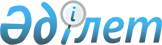 О внесении изменений в решение Кордайского районного маслихата от 30 декабря 2019 года № 63-2 "О бюджете сельских округов Кордайского района на 2020-2022 годы"Решение Кордайского районного маслихата Жамбылской области от 14 декабря 2020 года № 78-2. Зарегистрировано Департаментом юстиции Жамбылской области 20 декабря 2020 года № 4846
      В соответствии со статьями 9-1, 109-1 Бюджетного кодекса Республики Казахстан от 4 декабря 2008 года и статьей 6 Закона Республики Казахстан "О местном государственном управлении и самоуправлении в Республике Казахстан" от 23 января 2001 года и на основании решения Кордайского районного маслихата от 08 декабря 2020 года № 77-2 "О внесении изменений в решение Кордайского районного маслихата от 23 декабря 2019 года № 62-4 "О районном бюджете на 2020-2022 годы" (зарегистрировано в Реестре государственной регистрации нормативных правовых актов за № 4839) Кордайский районный маслихат РЕШИЛ:
      1. Внести в решение Кордайского районного маслихата от 30 декабря 2019 года № 63-2 "О бюджете сельских округов Кордайского района на 2020-2021 годы" (зарегистрировано в Реестре государственной регистрации нормативных правовых актов за № 4491, опубликовано 16 января 2020 в эталонном контрольном банке нормативных правовых актов Республики Казахстан в электронном виде) следующие изменения:
      1-1. Алгинский сельский округ на 2020 год:
      в пункте 1:
      в подпункте 1):
      цифры "25 293" заменить цифрами "25 293";
      цифры "2 947" заменить цифрами "2 947";
      в подпункте 2):
      цифры "25 293" заменить цифрами "25 293";
      1-2. Аухаттинский сельский округ на 2020 год:
       в пункте 1:
      в подпункте 1):
      цифры "47 955" заменить цифрами "40 236";
      цифры "17 444" заменить цифрами "9 828";
      цифры "30 511" заменить цифрами "30 408";
      в подпункте 2):
      цифры "186 075" заменить цифрами "178 356";
      1-3. Беткайнарский сельский округ на 2020 год:
      в пункте 1:
      в подпункте 1):
      цифры "41 135" заменить цифрами "41 109";
      цифры "13 402" заменить цифрами "13 402";
      цифры "27 733" заменить цифрами "27 707";
      в подпункте 2):
      цифры "96 293" заменить цифрами "96 267";
      1-4. Жамбылский сельский округ на 2020 год:
      в пункте 1:
      в подпункте 1):
      цифры "49 981" заменить цифрами "50 838";
      цифры "10 428" заменить цифрами "11 285";
      цифры "39 553" заменить цифрами "39 553";
      в подпункте 2):
      цифры "134 336" заменить цифрами "135 193";
      1-5. Какпатасский сельский округ на 2020 год:
      в пункте 1:
      в подпункте 1):
      цифры "71 055" заменить цифрами "70 735";
      цифры "6 112" заменить цифрами "6 384";
      цифры "64 792" заменить цифрами "64 351";
      в подпункте 2):
      цифры "72 884" заменить цифрами "72 564";
      1-6. Каракемерский сельский округ на 2020 год:
      в пункте 1:
      в подпункте 1):
      цифры "124 626" заменить цифрами "125 454";
      цифры "11 222" заменить цифрами "11 099";
      цифры "113 348" заменить цифрами "114 299";
      в подпункте 2):
      цифры "170 056" заменить цифрами "170 884";
      1-7. Карасайский сельский округ на 2020 год:
      в пункте 1:
      в подпункте 1):
      цифры "79 241" заменить цифрами "78 375";
      цифры "4 468" заменить цифрами "4 838";
      цифры "74 773" заменить цифрами "73 537";
      в подпункте 2):
      цифры "371 387" заменить цифрами "370 521";
      1-8. Карасуский сельский округ на 2020 год:
      в пункте 1:
      в подпункте 1):
      цифры "74 038" заменить цифрами "72 617";
      цифры "11 738" заменить цифрами "11 061";
      цифры "62 200" заменить цифрами "61 501";
      в подпункте 2):
      цифры "145 877" заменить цифрами "144 456";
      1-9. Касыкский сельский округ на 2020 год:
      в пункте 1:
      в подпункте 1):
      цифры "76 087" заменить цифрами "81 967";
      цифры "7 935" заменить цифрами "11 603";
      цифры "68 142" заменить цифрами "70 364";
      в подпункте 2):
      цифры "78 717" заменить цифрами "84 597";
      1-10. Кененский сельский округ на 2020 год:
      в пункте 1:
      в подпункте 1):
      цифры "35 629" заменить цифрами "36 005";
      цифры "6 077" заменить цифрами "6 209";
      цифры "29 552" заменить цифрами "29 796";
      в подпункте 2):
      цифры "36 510" заменить цифрами "36 886";
      1-11. Кордайский сельский округ на 2020 год:
      в пункте 1:
      в подпункте 1):
      цифры "1 548 578" заменить цифрами "1 547 669";
      цифры "232 317" заменить цифрами "218 470";
      цифры "1 316 011" заменить цифрами "1 329 199";
      в подпункте 2):
      цифры "1 854 464" заменить цифрами "1 853 555";
      1-12. Масанчинский сельский округ на 2020 год:
      в пункте 1:
      в подпункте 1):
      цифры "239 646" заменить цифрами "238 054";
      цифры "49 211" заменить цифрами "45 299";
      цифры "190 285" заменить цифрами "192 755";
      в подпункте 2):
      цифры "318 330" заменить цифрами "316 738";
      1-13. Ногайбайский сельский округ на 2020 год:
      в пункте 1:
      в подпункте 1):
      цифры "70 764" заменить цифрами "69 028";
      цифры "7 606" заменить цифрами "7 079";
      цифры "63 108" заменить цифрами "61 932";
      в подпункте 2):
      цифры "72 372" заменить цифрами "70 636";
      1-14. Отарский сельский округ на 2020 год:
      в пункте 1:
      в подпункте 1)
      цифры "232 255" заменить цифрами "228 081";
      цифры "21 947" заменить цифрами "19 786";
      цифры "210 308" заменить цифрами "208 295";
      в подпункте 2):
      цифры "237 984" заменить цифрами "233 810".
      1-15. Сарыбулакский сельский округ на 2020 год:
      в пункте 1:
      в подпункте 1):
      цифры "144 628" заменить цифрами "141 426";
      цифры "106 97" заменить цифрами "10 697";
      цифры "133 831" заменить цифрами "130 629";
      в подпункте 2):
      цифры "151 652" заменить цифрами "148 450".
      1-16. Сортобинский сельский округ на 2020 год:
      в пункте 1:
      в подпункте 1):
      цифры "250 672" заменить цифрами "248 652";
      цифры "41 602" заменить цифрами "36 602";
      цифры "208 920" заменить цифрами "212 050";
      в подпункте 2):
      цифры "261 134" заменить цифрами "259 114".
      1-17. Степновский сельский округ на 2020 год:
      в пункте 1:
      в подпункте 1):
      цифры "69 901" заменить цифрами "53 595";
      цифры "8 745" заменить цифрами "8 745"
      цифры "61 149" заменить цифрами "44 843";
      в подпункте 2):
      цифры "71 474" заменить цифрами "55 168".
      1-18. Сулуторский сельский округ на 2020 год:
      в пункте 1:
      в подпункте 1):
      цифры "20 697" заменить цифрами "20 926";
      цифры "3 253" заменить цифрами "3 482"
      цифры "17 444" заменить цифрами "17 444";
      в подпункте 2):
      цифры "20 697" заменить цифрами "20 926".
      1-19. Улкен Сулуторский сельский округ на 2020 год:
      в пункте 1:
      в подпункте 1):
      цифры "22 391" заменить цифрами "22 391";
      цифры "2 784" заменить цифрами "2 784";
      цифры "19 607" заменить цифрами "19 607";
      в подпункте 2):
      цифры "22 391" заменить цифрами "22 391".
      Приложение 1, 2, 3, 4, 5, 7, 8, 9, 10, 11, 12, 13, 14, 15, 16, 17, 18, 19 к указанному решению изложить в новой редакции согласно приложениям 1, 2, 3, 4, 5, 6, 7, 8, 9, 10, 11, 12, 13, 14, 15, 16, 17, 18, 19 к настоящему решению.
      2. Контроль за исполнением настоящего решения возложить на постоянную комиссию Кордайского районного маслихата по вопросам экономики, финансов, бюджета, развития местного самоуправления, индустриально-инновационного развития, развития региона, транспорта и связи, малого и среднего бизнеса.
      3. Настоящее решение вступает в силу со дня государственной регистрации в органах юстиции и вводится в действие с 1 января 2020 года. О бюджете Алгинского сельского округа на 2020 год О бюджете Аухаттинского сельского округа на 2020 год О бюджете Беткайнарского сельского округа на 2020 год О бюджете Жамбылского сельского округа на 2020 год О бюджете Какпатасского сельского округа на 2020 год О бюджете Каракемерского сельского округа на 2020 год О бюджете Карасайского сельского округа на 2020 год О бюджете Карасуского сельского округа на 2020 год О бюджете Касыкского сельского округа на 2020 год О бюджете Кененского сельского округа на 2020 год О бюджете Кордайского сельского округа на 2020 год О бюджете Масанчинского сельского округа на 2020 год О бюджете Ногайбайского сельского округа на 2020 год О бюджете Отарского сельского округа на 2020 год О бюджете Сарыбулакского сельского округа на 2020 год О бюджете Сортобинского сельского округа на 2020 год О бюджете Степновского сельского округа на 2020 год О бюджете Сулуторского сельского округа на 2020 год О бюджете Улкен Сулуторского сельского округа на 2020 год
					© 2012. РГП на ПХВ «Институт законодательства и правовой информации Республики Казахстан» Министерства юстиции Республики Казахстан
				
      Председатель сессии

      Кордайского районного маслихата 

Р. Жатқанбай

      Секретарь Кордайского

      районного маслихата 

Р. Нурсипатов
Приложение 1 к решению
Кордайского районного маслихата
от 14 декабря 2020 года № 78-2
Категория
Категория
Категория
Категория
Сумма (тысяч тенге)
Класс
Класс
Класс
Сумма (тысяч тенге)
Подкласс
Подкласс
Подкласс
Сумма (тысяч тенге)
Наименование
1
2
3
4
5
1. Доходы
25293
1
Налоговые поступления
2947
01
Подоходный налог
834
2
Индивидуальный подоходный налог
834
04
Налоги на собственность
2113
1
Налоги на имущество
56
3
Земельный налог
131
4
Налог на транспортные средства
1926
4
ПОСТУПЛЕНИЯ ТРАНСФЕРТОВ
22346
02
Трансферты из вышестоящих органов государственного управления
22346
3
Трансферты из районных (городов областного значения) бюджетов
22346
Функциональная группа
Функциональная группа
Функциональная группа
Функциональная группа
Сумма тысяч тенге
Администратор бюджетных программ
Администратор бюджетных программ
Администратор бюджетных программ
Администратор бюджетных программ
Сумма тысяч тенге
Программа
Программа
Программа
Программа
Сумма тысяч тенге
Наименование
Наименование
Наименование
Наименование
Сумма тысяч тенге
1
1
2
2
3
2. Затраты
25293
01
Государственные услуги общего характера
19557
124
Аппарат акима города районного значения, села, поселка, сельского округа
19557
001
Услуги по обеспечению деятельности акима города районного значения, села, поселка, сельского округа
19285
022
Капитальные расходы государственного органа
272
07
Жилищно-коммунальное хозяйство
4613
124
Аппарат акима города районного значения, села, поселка, сельского округа
4613
008
Освещение улиц в населенных пунктах
772
009
Обеспечение санитарии населенных пунктов
78
011
Благоустройство и озеленение населенных пунктов
3763
12
Транспорт и коммуникации
140
124
Аппарат акима города районного значения, села, поселка, сельского округа
140
013
Обеспечение функционирования автомобильных дорог в городах районного значения, селах, поселках, сельских округах
140
13
Прочие
983
124
Аппарат акима города районного значения, села, поселка, сельского округа
983
040
Реализация мероприятий для решения вопросов обустройства населенных пунктов в реализацию мер по содействию экономическому развитию регионов в рамках Государственной программы развития регионов до 2025 года
983
III. Чистое бюджетное кредитование
0
Бюджетные кредиты
0
Функциональная группа
Функциональная группа
Функциональная группа
Функциональная группа
Администратор бюджетных программ
Администратор бюджетных программ
Администратор бюджетных программ
Программа
Программа
Программа
Погашение бюджетных кредитов
0
Категория
Категория
Категория
Категория
Класс
Класс
Класс
Подкласс
Подкласс
Подкласс
5
Погашение бюджетных кредитов
0
01
Погашение бюджетных кредитов
0
1
Погашение бюджетных кредитов, выданных из государственного бюджета
0
Функциональная группа
Функциональная группа
Функциональная группа
Функциональная группа
Администратор бюджетных программ
Администратор бюджетных программ
Администратор бюджетных программ
Программа
Программа
Программа
IV. Сальдо по операциям с финансовыми активами
0
Приобритение финансовых активов
0
Категория
Категория
Категория
Категория
Класс
Класс
Класс
Подкласс
Подкласс
Подкласс
6
Поступления от продажи финансовых активов государства
0
01
Поступления от продажи финансовых активов государства
0
1
Поступления от продажи финансовых активов внутри страны
0
Функциональная группа
Функциональная группа
Функциональная группа
Функциональная группа
Администратор бюджетных программ
Администратор бюджетных программ
Администратор бюджетных программ
Программа
Программа
Программа
V. Дефицит (профицит) бюджета
0
VI. Финансирование дефицита (использование профицита) бюджета
0
Категория
Категория
Категория
Категория
Класс
Класс
Класс
Подкласс
Подкласс
Подкласс
7
Поступление займов
0
01
Внутренние государственные займы
0
2
Договоры займа 
0
16
Погашение займов
0
452
Отдел финансов района (города областного значения)
0
008
Погашение долга местного исполнительного органа перед вышестоящим бюджетом
0
8
Используемые остатки бюджетных средств
0Приложение 2 к решению
Кордайского районного маслихата
от 14 декабря 2020 года № 78-2
Категория
Категория
Категория
Категория
Сумма (тысяч тенге)
Класс
Класс
Класс
Сумма (тысяч тенге)
Подкласс
Подкласс
Подкласс
Подкласс
Наименование
1
2
3
4
5
1. Доходы
40236
1
Налоговые поступления
9828
01
Подоходный налог
773
2
Индивидуальный подоходный налог
773
04
Налоги на собственность
9055
1
Налоги на имущество
300
3
Земельный налог
857
4
Налог на транспортные средства
7898
2
Неналоговые поступления
0
04
Штрафы, пени, санкции, взыскания, налагаемые государственными учреждениями, финансируемыми из государственного бюджета, а также содержащимися и финансируемыми из бюджета (сметы расходов) Национального Банка Республики Казахстан
0
1
Штрафы, пени, санкции, взыскания, налагаемые государственными учреждениями, финансируемыми из государственного бюджета, а также содержащимися и финансируемыми из бюджета (сметы расходов) Национального Банка Республики Казахстан, за исключением поступлений от организаций нефтяного сектора
0
4
ПОСТУПЛЕНИЯ ТРАНСФЕРТОВ
30408
02
Трансферты из вышестоящих органов государственного управления
30408
3
Трансферты из районных (городов областного значения) бюджетов
30408
Функциональная группа
Функциональная группа
Функциональная группа
Функциональная группа
Сумма тысяч тенге
Администратор бюджетных программ
Администратор бюджетных программ
Администратор бюджетных программ
Администратор бюджетных программ
Сумма тысяч тенге
Программа
Программа
Программа
Программа
Сумма тысяч тенге
Наименование
Наименование
Наименование
Наименование
Сумма тысяч тенге
1
1
1
2
3
2. Затраты
178356
01
Государственные услуги общего характера
22845
124
Аппарат акима города районного значения, села, поселка, сельского округа
22845
001
Услуги по обеспечению деятельности акима города районного значения, села, поселка, сельского округа
22747
022
Капитальные расходы государственных органов
98
04
Образование
924
124
Аппарат акима города районного значения, села, поселка, сельского округа
924
005
Организация бесплатного подвоза учащихся до ближайшей школы и обратно в сельской местности
924
07
Жилищно-коммунальное хозяйство
12256
124
Аппарат акима города районного значения, села, поселка, сельского округа
12256
008
Освещение улиц в населенных пунктах
4578
009
Обеспечение санитарии населенных пунктов
148
011
Благоустройство и озеленение населенных пунктов
7530
12
Транспорт и коммуникации
135723
124
Аппарат акима города районного значения, села, поселка, сельского округа
135723
013
Обеспечение функционирования автомобильных дорог в городах районного значения, селах, поселках, сельских округах
0
045
Капитальный и средний ремонт автомобильных дорог в городах районного значения, селах, поселках, сельских округах
135723
13
Прочие
6608
124
Аппарат акима города районного значения, села, поселка, сельского округа
6608
040
Реализация мероприятий для решения вопросов обустройства населенных пунктов в реализацию мер по содействию экономическому развитию регионов в рамках Государственной программы развития регионов до 2025 года
6608
III. Чистое бюджетное кредитование
0
Бюджетные кредиты
0
Функциональная группа
Функциональная группа
Функциональная группа
Функциональная группа
Администратор бюджетных программ
Администратор бюджетных программ
Администратор бюджетных программ
Программа
Программа
Погашение бюджетных кредитов
0
Категория
Категория
Категория
Категория
Класс
Класс
Класс
Подкласс
Подкласс
5
Погашение бюджетных кредитов
0
01
Погашение бюджетных кредитов
0
1
Погашение бюджетных кредитов, выданных из государственного бюджета
0
Функциональная группа
Функциональная группа
Функциональная группа
Функциональная группа
Администратор бюджетных программ
Администратор бюджетных программ
Администратор бюджетных программ
Программа
Программа
IV. Сальдо по операциям с финансовыми активами
0
Приобритение финансовых активов
0
Категория
Категория
Категория
Категория
Класс
Класс
Класс
Подкласс
Подкласс
6
Поступления от продажи финансовых активов государства
0
01
Поступления от продажи финансовых активов государства
0
1
Поступления от продажи финансовых активов внутри страны
0
Функциональная группа
Функциональная группа
Функциональная группа
Функциональная группа
Администратор бюджетных программ
Администратор бюджетных программ
Администратор бюджетных программ
Программа
Программа
V. Дефицит (профицит) бюджета
-138120
VI. Финансирование дефицита (использование профицита) бюджета
138120
Категория
Категория
Категория
Категория
Класс
Класс
Класс
Подкласс
Подкласс
7
Поступление займов
135723
01
Внутренние государственные займы
135723
2
Договоры займа 
135723
16
Погашение займов
0
452
Отдел финансов района (города областного значения)
0
008
Погашение долга местного исполнительного органа перед вышестоящим бюджетом
0
8
Используемые остатки бюджетных средств
2397Приложение 3 к решению
Кордайского районного маслихата
от 14 декабря 2020 года № 78-2
Категория
Категория
Категория
Категория
Сумма (тысяч тенге)
Класс
Класс
Класс
Сумма (тысяч тенге)
Подкласс
Подкласс
Подкласс
Подкласс
Наименование
1
2
3
4
5
1. Доходы
41109
1
Налоговые поступления
13402
01
Подоходный налог
2687
2
Индивидуальный подоходный налог
2687
04
Налоги на собственность
10715
1
Налоги на имущество
391
3
Земельный налог
624
4
Налог на транспортные средства
9700
2
Неналоговые поступления
04
Штрафы, пени, санкции, взыскания, налагаемые государственными учреждениями, финансируемыми из государственного бюджета, а также содержащимися и финансируемыми из бюджета (сметы расходов) Национального Банка Республики Казахстан
1
Штрафы, пени, санкции, взыскания, налагаемые государственными учреждениями, финансируемыми из государственного бюджета, а также содержащимися и финансируемыми из бюджета (сметы расходов) Национального Банка Республики Казахстан, за исключением поступлений от организаций нефтяного сектора
4
ПОСТУПЛЕНИЯ ТРАНСФЕРТОВ
27707
02
Трансферты из вышестоящих органов государственного управления
27707
3
Трансферты из районных (городов областного значения) бюджетов
27707
Функциональная группа
Функциональная группа
Функциональная группа
Функциональная группа
Сумма тысяч тенге
Администратор бюджетных программ
Администратор бюджетных программ
Администратор бюджетных программ
Администратор бюджетных программ
Сумма тысяч тенге
Программа
Программа
Программа
Программа
Сумма тысяч тенге
Наименование
Наименование
Наименование
Наименование
Сумма тысяч тенге
1
1
1
2
3
2. Затраты
96267
01
Государственные услуги общего характера
23215
124
Аппарат акима города районного значения, села, поселка, сельского округа
23215
001
Услуги по обеспечению деятельности акима города районного значения, села, поселка, сельского округа
23033
022
Капитальные расходы государственных органов
182
07
Жилищно-коммунальное хозяйство
14584
124
Аппарат акима города районного значения, села, поселка, сельского округа
14584
008
Освещение улиц в населенных пунктах
2697
009
Обеспечение санитарии населенных пунктов
4094
011
Благоустройство и озеленение населенных пунктов
7793
12
Транспорт и коммуникации
53446
124
Аппарат акима города районного значения, села, поселка, сельского округа
53446
013
Обеспечение функционирования автомобильных дорог в городах районного значения, селах, поселках, сельских округах
260
045
Капитальный и средний ремонт автомобильных дорог в городах районного значения, селах, поселках, сельских округах
53206
13
Прочие
5000
124
Аппарат акима города районного значения, села, поселка, сельского округа
5000
040
Реализация мероприятий для решения вопросов обустройства населенных пунктов в реализацию мер по содействию экономическому развитию регионов в рамках Государственной программы развития регионов до 2025 года
5000
15
Трансферты
2
124
Аппарат акима города районного значения, села, поселка, сельского округа
2
048
Возврат неиспользованных (недоиспользованных) целевых трансфертов
2
III. Чистое бюджетное кредитование
0
Бюджетные кредиты
0
Функциональная группа
Функциональная группа
Функциональная группа
Функциональная группа
Администратор бюджетных программ
Администратор бюджетных программ
Администратор бюджетных программ
Программа
Программа
Погашение бюджетных кредитов
0
Категория
Категория
Категория
Категория
Класс
Класс
Класс
Подкласс
Подкласс
5
Погашение бюджетных кредитов
0
01
Погашение бюджетных кредитов
0
1
Погашение бюджетных кредитов, выданных из государственного бюджета
0
Функциональная группа
Функциональная группа
Функциональная группа
Функциональная группа
Администратор бюджетных программ
Администратор бюджетных программ
Администратор бюджетных программ
Программа
Программа
IV. Сальдо по операциям с финансовыми активами
0
Приобритение финансовых активов
0
Категория
Категория
Категория
Категория
Класс
Класс
Класс
Подкласс
Подкласс
6
Поступления от продажи финансовых активов государства
0
01
Поступления от продажи финансовых активов государства
0
1
Поступления от продажи финансовых активов внутри страны
0
Функциональная группа
Функциональная группа
Функциональная группа
Функциональная группа
Администратор бюджетных программ
Администратор бюджетных программ
Администратор бюджетных программ
Программа
Программа
V. Дефицит (профицит) бюджета
-55158
VI. Финансирование дефицита (использование профицита) бюджета
55158
Категория
Категория
Категория
Категория
Класс
Класс
Класс
Подкласс
Подкласс
7
Поступление займов
53206
01
Внутренние государственные займы
53206
2
Договоры займа 
53206
16
Погашение займов
0
452
Отдел финансов района (города областного значения)
0
008
Погашение долга местного исполнительного органа перед вышестоящим бюджетом
0
8
Используемые остатки бюджетных средств
1952Приложение 4 к решению
Кордайского районного маслихата
от 14 декабря 2020 года№ 78-2
Категория
Категория
Категория
Категория
Сумма (тысяч тенге)
Класс
Класс
Класс
Сумма (тысяч тенге)
Подкласс
Подкласс
Подкласс
Подкласс
Наименование
1
2
3
4
5
1. Доходы
50838
1
Налоговые поступления
11285
01
Подоходный налог
2097
2
Индивидуальный подоходный налог
2097
04
Налоги на собственность
9188
1
Налоги на имущество
130
3
Земельный налог
554
4
Налог на транспортные средства
8504
2
Неналоговые поступления
0
04
Штрафы, пени, санкции, взыскания, налагаемые государственными учреждениями, финансируемыми из государственного бюджета, а также содержащимися и финансируемыми из бюджета (сметы расходов) Национального Банка Республики Казахстан
0
1
Штрафы, пени, санкции, взыскания, налагаемые государственными учреждениями, финансируемыми из государственного бюджета, а также содержащимися и финансируемыми из бюджета (сметы расходов) Национального Банка Республики Казахстан, за исключением поступлений от организаций нефтяного сектора
0
4
ПОСТУПЛЕНИЯ ТРАНСФЕРТОВ
39553
02
Трансферты из вышестоящих органов государственного управления
39553
3
Трансферты из районных (городов областного значения) бюджетов
39553
Функциональная группа
Функциональная группа
Функциональная группа
Функциональная группа
Сумма тысяч тенге
Администратор бюджетных программ
Администратор бюджетных программ
Администратор бюджетных программ
Администратор бюджетных программ
Сумма тысяч тенге
Программа
Программа
Программа
Программа
Сумма тысяч тенге
Наименование
Наименование
Наименование
Наименование
Сумма тысяч тенге
1
1
1
2
3
2. Затраты
135193
01
Государственные услуги общего характера
29632
124
Аппарат акима города районного значения, села, поселка, сельского округа
29632
001
Услуги по обеспечению деятельности акима города районного значения, села, поселка, сельского округа
29632
07
Жилищно-коммунальное хозяйство
16682
124
Аппарат акима города районного значения, села, поселка, сельского округа
16682
008
Освещение улиц в населенных пунктах
7860
009
Обеспечение санитарии населенных пунктов
1117
011
Благоустройство и озеленение населенных пунктов
7705
12
Транспорт и коммуникации
83778
124
Аппарат акима города районного значения, села, поселка, сельского округа
83778
013
Обеспечение функционирования автомобильных дорог в городах районного значения, селах, поселках, сельских округах
205
045
Капитальный и средний ремонт автомобильных дорог в городах районного значения, селах, поселках, сельских округах
83573
13
Прочие
5100
124
Аппарат акима города районного значения, села, поселка, сельского округа
5100
040
Реализация мероприятий для решения вопросов обустройства населенных пунктов в реализацию мер по содействию экономическому развитию регионов в рамках Программы развития регионов до 2020 года
5100
15
Трансферты
1
124
Аппарат акима города районного значения, села, поселка, сельского округа
1
048
Возврат неиспользованных (недоиспользованных) целевых трансфертов
1
III. Чистое бюджетное кредитование
0
Бюджетные кредиты
0
Функциональная группа
Функциональная группа
Функциональная группа
Функциональная группа
Администратор бюджетных программ
Администратор бюджетных программ
Администратор бюджетных программ
Программа
Программа
Погашение бюджетных кредитов
0
Категория
Категория
Категория
Категория
Класс
Класс
Класс
Подкласс
Подкласс
5
Погашение бюджетных кредитов
0
01
Погашение бюджетных кредитов
0
1
Погашение бюджетных кредитов, выданных из государственного бюджета
0
Функциональная группа
Функциональная группа
Функциональная группа
Функциональная группа
Администратор бюджетных программ
Администратор бюджетных программ
Администратор бюджетных программ
Программа
Программа
IV. Сальдо по операциям с финансовыми активами
0
Приобритение финансовых активов
0
Категория
Категория
Категория
Категория
Класс
Класс
Класс
Подкласс
Подкласс
6
Поступления от продажи финансовых активов государства
0
01
Поступления от продажи финансовых активов государства
0
1
Поступления от продажи финансовых активов внутри страны
0
Функциональная группа
Функциональная группа
Функциональная группа
Функциональная группа
Администратор бюджетных программ
Администратор бюджетных программ
Администратор бюджетных программ
Программа
Программа
V. Дефицит (профицит) бюджета
-84355
VI. Финансирование дефицита (использование профицита) бюджета
84355
Категория
Категория
Категория
Категория
Класс
Класс
Класс
Подкласс
Подкласс
7
Поступление займов
83573
01
Внутренние государственные займы
83573
2
Договоры займа 
83573
16
Погашение займов
0
452
Отдел финансов района (города областного значения)
0
008
Погашение долга местного исполнительного органа перед вышестоящим бюджетом
0
8
Используемые остатки бюджетных средств
782Приложение 5 к решению
Кордайского районного маслихата
от 14 декабря 2020 года № 78-2
Категория
Категория
Категория
Категория
Сумма (тысяч тенге)
Класс
Класс
Класс
Сумма (тысяч тенге)
Подкласс
Подкласс
Подкласс
Подкласс
Наименование
1
2
3
4
5
1. Доходы
70735
1
Налоговые поступления
6384
01
Подоходный налог
1942
2
Индивидуальный подоходный налог
1942
04
Налоги на собственность
4442
1
Налоги на имущество
13
3
Земельный налог
230
4
Налог на транспортные средства
4199
2
Неналоговые поступления
0
04
Штрафы, пени, санкции, взыскания, налагаемые государственными учреждениями, финансируемыми из государственного бюджета, а также содержащимися и финансируемыми из бюджета (сметы расходов) Национального Банка Республики Казахстан
0
1
Штрафы, пени, санкции, взыскания, налагаемые государственными учреждениями, финансируемыми из государственного бюджета, а также содержащимися и финансируемыми из бюджета (сметы расходов) Национального Банка Республики Казахстан, за исключением поступлений от организаций нефтяного сектора
0
4
ПОСТУПЛЕНИЯ ТРАНСФЕРТОВ
64351
02
Трансферты из вышестоящих органов государственного управления
64351
3
Трансферты из районных (городов областного значения) бюджетов
64351
Функциональная группа
Функциональная группа
Функциональная группа
Функциональная группа
Сумма тысяч тенге
Администратор бюджетных программ
Администратор бюджетных программ
Администратор бюджетных программ
Администратор бюджетных программ
Сумма тысяч тенге
Программа
Программа
Программа
Программа
Сумма тысяч тенге
Наименование
Наименование
Наименование
Наименование
Сумма тысяч тенге
1
1
1
2
3
2. Затраты
72564
01
Государственные услуги общего характера
24185
124
Аппарат акима города районного значения, села, поселка, сельского округа
24185
001
Услуги по обеспечению деятельности акима города районного значения, села, поселка, сельского округа
24185
04
Образование
37332
124
Аппарат акима города районного значения, села, поселка, сельского округа
37332
004
Дошкольное воспитание и обучение и организация медицинского обслуживания в организациях дошкольного воспитания и обучения
36683
005
Организация бесплатного подвоза учащихся до ближайшей школы и обратно в сельской местности
649
07
Жилищно-коммунальное хозяйство
5664
124
Аппарат акима города районного значения, села, поселка, сельского округа
5564
008
Освещение улиц в населенных пунктах
1954
009
Обеспечение санитарии населенных пунктов
309
011
Благоустройство и озеленение населенных пунктов
3401
12
Транспорт и коммуникации
1811
124
Аппарат акима города районного значения, села, поселка, сельского округа
1811
013
Обеспечение функционирования автомобильных дорог в городах районного значения, селах, поселках, сельских округах
1811
13
Прочие
3571
124
Аппарат акима города районного значения, села, поселка, сельского округа
3571
040
Реализация мероприятий для решения вопросов обустройства населенных пунктов в реализацию мер по содействию экономическому развитию регионов в рамках Государственной программы развития регионов до 2025 года
3571
15
Трансферты
1
124
Аппарат акима города районного значения, села, поселка, сельского округа
1
048
Возврат неиспользованных (недоиспользованных) целевых трансфертов
1
III. Чистое бюджетное кредитование
0
Бюджетные кредиты
0
Функциональная группа
Функциональная группа
Функциональная группа
Функциональная группа
Администратор бюджетных программ
Администратор бюджетных программ
Администратор бюджетных программ
Программа
Программа
Погашение бюджетных кредитов
0
Категория
Категория
Категория
Категория
Класс
Класс
Класс
Подкласс
Подкласс
5
Погашение бюджетных кредитов
0
01
Погашение бюджетных кредитов
0
1
Погашение бюджетных кредитов, выданных из государственного бюджета
0
Функциональная группа
Функциональная группа
Функциональная группа
Функциональная группа
Администратор бюджетных программ
Администратор бюджетных программ
Администратор бюджетных программ
Программа
Программа
IV. Сальдо по операциям с финансовыми активами
0
Приобритение финансовых активов
0
Категория
Категория
Категория
Категория
Класс
Класс
Класс
Подкласс
Подкласс
6
Поступления от продажи финансовых активов государства
0
01
Поступления от продажи финансовых активов государства
0
1
Поступления от продажи финансовых активов внутри страны
0
Функциональная группа
Функциональная группа
Функциональная группа
Функциональная группа
Администратор бюджетных программ
Администратор бюджетных программ
Администратор бюджетных программ
Программа
Программа
V. Дефицит (профицит) бюджета
-1829
VI. Финансирование дефицита (использование профицита) бюджета
1829
Категория
Категория
Категория
Категория
Класс
Класс
Класс
Подкласс
Подкласс
7
Поступление займов
0
01
Внутренние государственные займы
0
2
Договоры займа 
0
16
Погашение займов
0
452
Отдел финансов района (города областного значения)
0
008
Погашение долга местного исполнительного органа перед вышестоящим бюджетом
0
8
Используемые остатки бюджетных средств
1829Приложение 6 к решению
Кордайского районного маслихата
от 14 декабря 2020 года № 78-2
Категория
Категория
Категория
Категория
Сумма (тысяч тенге)
Класс
Класс
Класс
Сумма (тысяч тенге)
Подкласс
Подкласс
Подкласс
Подкласс
Наименование
1
2
3
4
5
1. Доходы
125454
1
Налоговые поступления
11099
01
Подоходный налог
2268
2
Индивидуальный подоходный налог
2268
04
Налоги на собственность
8831
1
Налоги на имущество
185
3
Земельный налог
297
4
Налог на транспортные средства
8349
2
Неналоговые поступления
56
04
Штрафы, пени, санкции, взыскания, налагаемые государственными учреждениями, финансируемыми из государственного бюджета, а также содержащимися и финансируемыми из бюджета (сметы расходов) Национального Банка Республики Казахстан
56
1
Штрафы, пени, санкции, взыскания, налагаемые государственными учреждениями, финансируемыми из государственного бюджета, а также содержащимися и финансируемыми из бюджета (сметы расходов) Национального Банка Республики Казахстан, за исключением поступлений от организаций нефтяного сектора
56
4
ПОСТУПЛЕНИЯ ТРАНСФЕРТОВ
114299
02
Трансферты из вышестоящих органов государственного управления
114229
3
Трансферты из районных (городов областного значения) бюджетов
114229
Функциональная группа
Функциональная группа
Функциональная группа
Функциональная группа
Сумма тыс тенге
Администратор бюджетных программ
Администратор бюджетных программ
Администратор бюджетных программ
Администратор бюджетных программ
Сумма тыс тенге
Программа
Программа
Программа
Программа
Сумма тыс тенге
Наименование
Наименование
Наименование
Наименование
Сумма тыс тенге
1
1
1
2
3
2. Затраты
170884
01
Государственные услуги общего характера
22068
124
Аппарат акима города районного значения, села, поселка, сельского округа
22068
001
Услуги по обеспечению деятельности акима города районного значения, села, поселка, сельского округа
22068
04
Образование
41805
124
Аппарат акима города районного значения, села, поселка, сельского округа
41805
004
Дошкольное воспитание и обучение и организация медицинского обслуживания в организациях дошкольного воспитания и обучения
41805
07
Жилищно-коммунальное хозяйство
34156
124
Аппарат акима города районного значения, села, поселка, сельского округа
34156
008
Освещение улиц в населенных пунктах
10633
009
Обеспечение санитарии населенных пунктов
97
011
Благоустройство и озеленение населенных пунктов
23426
12
Транспорт и коммуникации
68853
124
Аппарат акима города районного значения, села, поселка, сельского округа
68853
013
Обеспечение функционирования автомобильных дорог в городах районного значения, селах, поселках, сельских округах
10450
045
Капитальный и средний ремонт автомобильных дорог в городах районного значения, селах, поселках, сельских округах
58403
13
Прочие
4000
124
Аппарат акима города районного значения, села, поселка, сельского округа
4000
040
Реализация мероприятий для решения вопросов обустройства населенных пунктов в реализацию мер по содействию экономическому развитию регионов в рамках Государственной программы развития регионов до 2025 года
4000
15
Трансферты
2
124
Аппарат акима города районного значения, села, поселка, сельского округа
2
048
Возврат неиспользованных (недоиспользованных) целевых трансфертов
2
III. Чистое бюджетное кредитование
0
Бюджетные кредиты
0
Функциональная группа
Функциональная группа
Функциональная группа
Функциональная группа
Администратор бюджетных программ
Администратор бюджетных программ
Администратор бюджетных программ
Программа
Программа
Погашение бюджетных кредитов
0
Категория
Категория
Категория
Класс
Класс
Подкласс
Подкласс
5
Погашение бюджетных кредитов
0
01
Погашение бюджетных кредитов
0
1
Погашение бюджетных кредитов, выданных из государственного бюджета
0
Функциональная группа
Функциональная группа
Функциональная группа
Функциональная группа
Администратор бюджетных программ
Администратор бюджетных программ
Администратор бюджетных программ
Программа
Программа
IV. Сальдо по операциям с финансовыми активами
0
Приобритение финансовых активов
0
Категория
Категория
Категория
Категория
Класс
Класс
Класс
Подкласс
Подкласс
6
Поступления от продажи финансовых активов государства
0
01
Поступления от продажи финансовых активов государства
0
1
Поступления от продажи финансовых активов внутри страны
0
Функциональная группа
Функциональная группа
Функциональная группа
Функциональная группа
Администратор бюджетных программ
Администратор бюджетных программ
Администратор бюджетных программ
Программа
Программа
V. Дефицит (профицит) бюджета
-45430
VI. Финансирование дефицита (использование профицита) бюджета
45430
Категория
Категория
Категория
Категория
Класс
Класс
Класс
Подкласс
Подкласс
7
Поступление займов
43040
01
Внутренние государственные займы
43040
2
Договоры займа 
43040
16
Погашение займов
0
452
Отдел финансов района (города областного значения)
0
008
Погашение долга местного исполнительного органа перед вышестоящим бюджетом
0
8
Используемые остатки бюджетных средств
2390Приложение 7 к решению
Кордайского районного маслихата
от 14 декабря 2020 года № 78-2
Категория
Категория
Категория
Категория
Сумма (тысяч тенге)
Класс
Класс
Класс
Сумма (тысяч тенге)
Подкласс
Подкласс
Подкласс
Подкласс
Наименование
1
2
3
4
5
1. Доходы
78375
1
Налоговые поступления
4838
01
Подоходный налог
766
2
Индивидуальный подоходный налог
766
04
Налоги на собственность
4072
1
Налоги на имущество
180
3
Земельный налог
330
4
Налог на транспортные средства
3562
2
Неналоговые поступления
0
04
Штрафы, пени, санкции, взыскания, налагаемые государственными учреждениями, финансируемыми из государственного бюджета, а также содержащимися и финансируемыми из бюджета (сметы расходов) Национального Банка Республики Казахстан
0
1
Штрафы, пени, санкции, взыскания, налагаемые государственными учреждениями, финансируемыми из государственного бюджета, а также содержащимися и финансируемыми из бюджета (сметы расходов) Национального Банка Республики Казахстан, за исключением поступлений от организаций нефтяного сектора
0
4
ПОСТУПЛЕНИЯ ТРАНСФЕРТОВ
73537
02
Трансферты из вышестоящих органов государственного управления
73537
3
Трансферты из районных (городов областного значения) бюджетов
73537
Функциональная группа
Функциональная группа
Функциональная группа
Функциональная группа
Сумма тысяч тенге
Администратор бюджетных программ
Администратор бюджетных программ
Администратор бюджетных программ
Администратор бюджетных программ
Сумма тысяч тенге
Программа
Программа
Программа
Программа
Сумма тысяч тенге
Наименование
Наименование
Наименование
Наименование
Сумма тысяч тенге
1
1
1
2
3
2. Затраты
370521
01
Государственные услуги общего характера
26888
124
Аппарат акима города районного значения, села, поселка, сельского округа
26888
001
Услуги по обеспечению деятельности акима города районного значения, села, поселка, сельского округа
25273
022
Капитальные расходы государственного органа
1615
04
Образование
24637
124
Аппарат акима города районного значения, села, поселка, сельского округа
24637
04
Дошкольное воспитание и обучение и организация медицинского обслуживания в организациях дошкольного воспитания и обучения
24637
07
Жилищно-коммунальное хозяйство
23231
124
Аппарат акима города районного значения, села, поселка, сельского округа
23231
008
Освещение улиц в населенных пунктах
1630
009
Обеспечение санитарии населенных пунктов
87
011
Благоустройство и озеленение населенных пунктов
21514
12
Транспорт и коммуникации
291265
124
Аппарат акима города районного значения, села, поселка, сельского округа
291265
013
Обеспечение функционирования автомобильных дорог в городах районного значения, селах, поселках, сельских округах
200
045
Капитальный и средний ремонт автомобильных дорог в городах районного значения, селах, поселках, сельских округах
291065
13
Прочие
4500
124
Аппарат акима города районного значения, села, поселка, сельского округа
4500
040
Реализация мероприятий для решения вопросов обустройства населенных пунктов в реализацию мер по содействию экономическому развитию регионов в рамках Государственной программы развития регионов до 2025 года
4500
III. Чистое бюджетное кредитование
0
Бюджетные кредиты
0
Функциональная группа
Функциональная группа
Функциональная группа
Функциональная группа
Администратор бюджетных программ
Администратор бюджетных программ
Администратор бюджетных программ
Программа
Программа
Погашение бюджетных кредитов
0
Категория
Категория
Категория
Категория
Класс
Класс
Класс
Подкласс
Подкласс
5
Погашение бюджетных кредитов
0
01
Погашение бюджетных кредитов
0
1
Погашение бюджетных кредитов, выданных из государственного бюджета
0
Функциональная группа
Функциональная группа
Функциональная группа
Функциональная группа
Администратор бюджетных программ
Администратор бюджетных программ
Администратор бюджетных программ
Программа
Программа
IV. Сальдо по операциям с финансовыми активами
0
Приобритение финансовых активов
0
Категория
Категория
Категория
Категория
Класс
Класс
Класс
Подкласс
Подкласс
6
Поступления от продажи финансовых активов государства
0
01
Поступления от продажи финансовых активов государства
0
1
Поступления от продажи финансовых активов внутри страны
0
Функциональная группа
Функциональная группа
Функциональная группа
Функциональная группа
Администратор бюджетных программ
Администратор бюджетных программ
Администратор бюджетных программ
Программа
Программа
V. Дефицит (профицит) бюджета
-292146
VI. Финансирование дефицита (использование профицита) бюджета
292146
Категория
Категория
Категория
Категория
Класс
Класс
Класс
Подкласс
Подкласс
7
Поступление займов
291065
01
Внутренние государственные займы
291065
2
Договоры займа 
291065
16
Погашение займов
0
452
Отдел финансов района (города областного значения)
0
008
Погашение долга местного исполнительного органа перед вышестоящим бюджетом
0
8
Используемые остатки бюджетных средств
1081Приложение 8 к решению
Кордайского районного маслихата
от 14 декабря 2020 года № 78-2
Категория
Категория
Категория
Категория
Сумма (тысяч тенге)
Класс
Класс
Класс
Сумма (тысяч тенге)
Подкласс
Подкласс
Подкласс
Подкласс
Наименование
1
2
3
4
5
1. Доходы
72617
1
Налоговые поступления
11061
01
Подоходный налог
1322
2
Индивидуальный подоходный налог
1322
04
Налоги на собственность
9739
1
Налоги на имущество
281
3
Земельный налог
784
4
Налог на транспортные средства
8674
2
Неналоговые поступления
55
04
Штрафы, пени, санкции, взыскания, налагаемые государственными учреждениями, финансируемыми из государственного бюджета, а также содержащимися и финансируемыми из бюджета (сметы расходов) Национального Банка Республики Казахстан
55
1
Штрафы, пени, санкции, взыскания, налагаемые государственными учреждениями, финансируемыми из государственного бюджета, а также содержащимися и финансируемыми из бюджета (сметы расходов) Национального Банка Республики Казахстан, за исключением поступлений от организаций нефтяного сектора
55
4
ПОСТУПЛЕНИЯ ТРАНСФЕРТОВ
61501
02
Трансферты из вышестоящих органов государственного управления
61501
3
Трансферты из районных (городов областного значения) бюджетов
61501
Функциональная группа
Функциональная группа
Функциональная группа
Функциональная группа
Сумма тысяч тенге
Администратор бюджетных программ
Администратор бюджетных программ
Администратор бюджетных программ
Администратор бюджетных программ
Сумма тысяч тенге
Программа
Программа
Программа
Программа
Сумма тысяч тенге
Наименование
Наименование
Наименование
Наименование
Сумма тысяч тенге
1
1
1
2
3
2. Затраты
144456
01
Государственные услуги общего характера
25053
124
Аппарат акима города районного значения, села, поселка, сельского округа
25053
001
Услуги по обеспечению деятельности акима города районного значения, села, поселка, сельского округа
25053
04
Образование
34033
124
Аппарат акима города районного значения, села, поселка, сельского округа
34033
04
Дошкольное воспитание и обучение и организация медицинского обслуживания в организациях дошкольного воспитания и обучения
34033
07
Жилищно-коммунальное хозяйство
11100
124
Аппарат акима города районного значения, села, поселка, сельского округа
11100
008
Освещение улиц в населенных пунктах
4067
009
Обеспечение санитарии населенных пунктов
100
011
Благоустройство и озеленение населенных пунктов
6933
12
Транспорт и коммуникации
69705
124
Аппарат акима города районного значения, села, поселка, сельского округа
69705
013
Обеспечение функционирования автомобильных дорог в городах районного значения, селах, поселках, сельских округах
69705
13
Прочие
4554
124
Аппарат акима города районного значения, села, поселка, сельского округа
4554
040
Реализация мероприятий для решения вопросов обустройства населенных пунктов в реализацию мер по содействию экономическому развитию регионов в рамках Государственной программы развития регионов до 2025 года
4554
15
Трансферты
11
124
Аппарат акима города районного значения, села, поселка, сельского округа
11
048
Возврат неиспользованных (недоиспользованных) целевых трансфертов
11
III. Чистое бюджетное кредитование
0
Бюджетные кредиты
0
Функциональная группа
Функциональная группа
Функциональная группа
Функциональная группа
Администратор бюджетных программ
Администратор бюджетных программ
Администратор бюджетных программ
Программа
Программа
Погашение бюджетных кредитов
0
Категория
Категория
Категория
Категория
Класс
Класс
Класс
Подкласс
Подкласс
5
Погашение бюджетных кредитов
0
01
Погашение бюджетных кредитов
0
1
Погашение бюджетных кредитов, выданных из государственного бюджета
0
Функциональная группа
Функциональная группа
Функциональная группа
Функциональная группа
Администратор бюджетных программ
Администратор бюджетных программ
Администратор бюджетных программ
Программа
Программа
IV. Сальдо по операциям с финансовыми активами
0
Приобритение финансовых активов
0
Категория
Категория
Категория
Категория
Класс
Класс
Класс
Подкласс
Подкласс
6
Поступления от продажи финансовых активов государства
0
01
Поступления от продажи финансовых активов государства
0
1
Поступления от продажи финансовых активов внутри страны
0
Функциональная группа
Функциональная группа
Функциональная группа
Функциональная группа
Администратор бюджетных программ
Администратор бюджетных программ
Администратор бюджетных программ
Программа
Программа
V. Дефицит (профицит) бюджета
-71839
VI. Финансирование дефицита (использование профицита) бюджета
71839
Категория
Категория
Категория
Категория
Класс
Класс
Класс
Подкласс
Подкласс
7
Поступление займов
68935
01
Внутренние государственные займы
68935
2
Договоры займа 
68935
16
Погашение займов
0
452
Отдел финансов района (города областного значения)
0
008
Погашение долга местного исполнительного органа перед вышестоящим бюджетом
0
8
Используемые остатки бюджетных средств
2904Приложение 9 к решению
Кордайского районного маслихата
от 14 декабря 2020 года № 78-2
Категория
Категория
Категория
Категория
Сумма (тысяч тенге)
Класс
Класс
Класс
Сумма (тысяч тенге)
Подкласс
Подкласс
Подкласс
Подкласс
Наименование
1
2
3
4
5
1. Доходы
81967
1
Налоговые поступления
11603
01
Подоходный налог
4890
2
Индивидуальный подоходный налог
4890
04
Налоги на собственность
6713
1
Налоги на имущество
247
3
Земельный налог
512
4
Налог на транспортные средства
5954
2
Неналоговые поступления
0
04
Штрафы, пени, санкции, взыскания, налагаемые государственными учреждениями, финансируемыми из государственного бюджета, а также содержащимися и финансируемыми из бюджета (сметы расходов) Национального Банка Республики Казахстан
0
1
Штрафы, пени, санкции, взыскания, налагаемые государственными учреждениями, финансируемыми из государственного бюджета, а также содержащимися и финансируемыми из бюджета (сметы расходов) Национального Банка Республики Казахстан, за исключением поступлений от организаций нефтяного сектора
0
4
ПОСТУПЛЕНИЯ ТРАНСФЕРТОВ
70364
02
Трансферты из вышестоящих органов государственного управления
70364
3
Трансферты из районных (городов областного значения) бюджетов
70364
Функциональная группа
Функциональная группа
Функциональная группа
Функциональная группа
Сумма тысяч тенге
Администратор бюджетных программ
Администратор бюджетных программ
Администратор бюджетных программ
Администратор бюджетных программ
Сумма тысяч тенге
Программа
Программа
Программа
Программа
Сумма тысяч тенге
Наименование
Наименование
Наименование
Наименование
Сумма тысяч тенге
1
1
1
2
3
2. Затраты
84597
01
Государственные услуги общего характера
31781
124
Аппарат акима города районного значения, села, поселка, сельского округа
31781
001
Услуги по обеспечению деятельности акима города районного значения, села, поселка, сельского округа
31476
022
Капитальные расходы государственного органа
305
04
Образование
41382
124
Аппарат акима города районного значения, села, поселка, сельского округа
41382
004
Дошкольное воспитание и обучение и организация медицинского обслуживания в организациях дошкольного воспитания и обучения
41054
005
Организация бесплатного подвоза учащихся до ближайшей школы и обратно в сельской местности
328
07
Жилищно-коммунальное хозяйство
7433
124
Аппарат акима города районного значения, села, поселка, сельского округа
7433
008
Освещение улиц в населенных пунктах
2696
009
Обеспечение санитарии населенных пунктов
100
011
Благоустройство и озеленение населенных пунктов
4637
12
Транспорт и коммуникации
250
124
Аппарат акима города районного значения, села, поселка, сельского округа
250
013
Обеспечение функционирования автомобильных дорог в городах районного значения, селах, поселках, сельских округах
250
13
Прочие
3750
124
Аппарат акима города районного значения, села, поселка, сельского округа
3750
040
Реализация мероприятий для решения вопросов обустройства населенных пунктов в реализацию мер по содействию экономическому развитию регионов в рамках Государственной программы развития регионов до 2025 года
3750
15
Трансферты
1
124
Аппарат акима города районного значения, села, поселка, сельского округа
1
048
Возврат неиспользованных (недоиспользованных) целевых трансфертов
1
III. Чистое бюджетное кредитование
0
Бюджетные кредиты
0
Функциональная группа
Функциональная группа
Функциональная группа
Функциональная группа
Администратор бюджетных программ
Администратор бюджетных программ
Администратор бюджетных программ
Программа
Программа
Погашение бюджетных кредитов
0
Категория
Категория
Категория
Категория
Класс
Класс
Класс
Подкласс
Подкласс
5
Погашение бюджетных кредитов
0
01
Погашение бюджетных кредитов
0
1
Погашение бюджетных кредитов, выданных из государственного бюджета
0
Функциональная группа
Функциональная группа
Функциональная группа
Функциональная группа
Администратор бюджетных программ
Администратор бюджетных программ
Администратор бюджетных программ
Программа
Программа
IV. Сальдо по операциям с финансовыми активами
0
Приобритение финансовых активов
0
Категория
Категория
Категория
Категория
Класс
Класс
Класс
Подкласс
Подкласс
6
Поступления от продажи финансовых активов государства
0
01
Поступления от продажи финансовых активов государства
0
1
Поступления от продажи финансовых активов внутри страны
0
Функциональная группа
Функциональная группа
Функциональная группа
Функциональная группа
Администратор бюджетных программ
Администратор бюджетных программ
Администратор бюджетных программ
Программа
Программа
V. Дефицит (профицит) бюджета
-2630
VI. Финансирование дефицита (использование профицита) бюджета
2630
Категория
Категория
Категория
Категория
Класс
Класс
Класс
Подкласс
Подкласс
7
Поступление займов
0
01
Внутренние государственные займы
0
2
Договоры займа 
0
16
Погашение займов
0
452
Отдел финансов района (города областного значения)
0
008
Погашение долга местного исполнительного органа перед вышестоящим бюджетом
0
8
Используемые остатки бюджетных средств
2630Приложение 10 к решению
Кордайского районного маслихата
от 14 декабря 2020 года № 78-2
Категория
Категория
Категория
Категория
Сумма (тысяч тенге)
Класс
Класс
Класс
Сумма (тысяч тенге)
Подкласс
Подкласс
Подкласс
Подкласс
Наименование
1
2
3
4
5
1. Доходы
36005
1
Налоговые поступления
6209
01
Подоходный налог
1577
2
Индивидуальный подоходный налог
1577
04
Налоги на собственность
4632
1
Налоги на имущество
71
3
Земельный налог
657
4
Налог на транспортные средства
3904
2
Неналоговые поступления
0
04
Штрафы, пени, санкции, взыскания, налагаемые государственными учреждениями, финансируемыми из государственного бюджета, а также содержащимися и финансируемыми из бюджета (сметы расходов) Национального Банка Республики Казахстан
0
1
Штрафы, пени, санкции, взыскания, налагаемые государственными учреждениями, финансируемыми из государственного бюджета, а также содержащимися и финансируемыми из бюджета (сметы расходов) Национального Банка Республики Казахстан, за исключением поступлений от организаций нефтяного сектора
0
4
ПОСТУПЛЕНИЯ ТРАНСФЕРТОВ
29796
02
Трансферты из вышестоящих органов государственного управления
29796
3
Трансферты из районных (городов областного значения) бюджетов
29796
Функциональная группа
Функциональная группа
Функциональная группа
Функциональная группа
Сумма тысяч тенге
Администратор бюджетных программ
Администратор бюджетных программ
Администратор бюджетных программ
Администратор бюджетных программ
Сумма тысяч тенге
Программа
Программа
Программа
Программа
Сумма тысяч тенге
Наименование
Наименование
Наименование
Наименование
Сумма тысяч тенге
1
1
1
2
3
2. Затраты
36886
01
Государственные услуги общего характера
19146
124
Аппарат акима города районного значения, села, поселка, сельского округа
19146
001
Услуги по обеспечению деятельности акима города районного значения, села, поселка, сельского округа
19146
07
Жилищно-коммунальное хозяйство
15005
124
Аппарат акима города районного значения, села, поселка, сельского округа
15005
008
Освещение улиц в населенных пунктах
3306
009
Обеспечение санитарии населенных пунктов
80
011
Благоустройство и озеленение населенных пунктов
11619
12
Транспорт и коммуникации
233
124
Аппарат акима города районного значения, села, поселка, сельского округа
233
013
Обеспечение функционирования автомобильных дорог в городах районного значения, селах, поселках, сельских округах
233
13
Прочие
2500
124
Аппарат акима города районного значения, села, поселка, сельского округа
2500
040
Реализация мероприятий для решения вопросов обустройства населенных пунктов в реализацию мер по содействию экономическому развитию регионов в рамках Государственной программы развития регионов до 2025 года
2500
15
Трансферты
2
124
Аппарат акима города районного значения, села, поселка, сельского округа
2
048
Возврат неиспользованных (недоиспользованных) целевых трансфертов
2
III. Чистое бюджетное кредитование
0
Бюджетные кредиты
0
Функциональная группа
Функциональная группа
Функциональная группа
Функциональная группа
Администратор бюджетных программ
Администратор бюджетных программ
Администратор бюджетных программ
Программа
Программа
Погашение бюджетных кредитов
0
Категория
Категория
Категория
Категория
Класс
Класс
Класс
Подкласс
Подкласс
5
Погашение бюджетных кредитов
0
01
Погашение бюджетных кредитов
0
1
Погашение бюджетных кредитов, выданных из государственного бюджета
0
Функциональная группа
Функциональная группа
Функциональная группа
Функциональная группа
Администратор бюджетных программ
Администратор бюджетных программ
Администратор бюджетных программ
Программа
Программа
IV. Сальдо по операциям с финансовыми активами
0
Приобритение финансовых активов
0
Категория
Категория
Категория
Категория
Класс
Класс
Класс
Подкласс
Подкласс
6
Поступления от продажи финансовых активов государства
0
01
Поступления от продажи финансовых активов государства
0
1
Поступления от продажи финансовых активов внутри страны
0
Функциональная группа
Функциональная группа
Функциональная группа
Функциональная группа
Администратор бюджетных программ
Администратор бюджетных программ
Администратор бюджетных программ
Программа
Программа
V. Дефицит (профицит) бюджета
-881
VI. Финансирование дефицита (использование профицита) бюджета
881
Категория
Категория
Категория
Категория
Класс
Класс
Класс
Подкласс
Подкласс
7
Поступление займов
0
01
Внутренние государственные займы
0
2
Договоры займа 
0
16
Погашение займов
0
452
Отдел финансов района (города областного значения)
0
008
Погашение долга местного исполнительного органа перед вышестоящим бюджетом
0
8
Используемые остатки бюджетных средств
881Приложение 11 к решению
Кордайского районного маслихата
от 14 декабря 2020 года № 78-2
Категория
Категория
Категория
Категория
Сумма (тысяч тенге)
Класс
Класс
Класс
Сумма (тысяч тенге)
Подкласс
Подкласс
Подкласс
Подкласс
Наименование
1
2
3
4
5
1. Доходы
1547669
1
Налоговые поступления
218470
01
Подоходный налог
106868
2
Индивидуальный подоходный налог
106868
04
Налоги на собственность
110325
1
Налоги на имущество
2605
3
Земельный налог
3924
4
Налог на транспортные средства
103796
05
Сборы за ведение предпринимательской и профессиональной деятельности
1277
3
Плата за размещение наружной рекламы
1277
2
Неналоговые поступления
0
04
Штрафы, пени, санкции, взыскания, налагаемые государственными учреждениями, финансируемыми из государственного бюджета, а также содержащимися и финансируемыми из бюджета (сметы расходов) Национального Банка Республики Казахстан
0
Штрафы, пени, санкции, взыскания, налагаемые государственными учреждениями, финансируемыми из государственного бюджета, а также содержащимися и финансируемыми из бюджета (сметы расходов) Национального Банка Республики Казахстан, за исключением поступлений от организаций нефтяного сектора
0
4
ПОСТУПЛЕНИЯ ТРАНСФЕРТОВ
1329199
02
Трансферты из вышестоящих органов государственного управления
1329199
3
Трансферты из районных (городов областного значения) бюджетов
1329199
Функциональная группа
Функциональная группа
Функциональная группа
Функциональная группа
Сумма тысяч тенге
Администратор бюджетных программ
Администратор бюджетных программ
Администратор бюджетных программ
Администратор бюджетных программ
Сумма тысяч тенге
Программа
Программа
Программа
Программа
Сумма тысяч тенге
Наименование
Наименование
Наименование
Наименование
Сумма тысяч тенге
1
1
1
2
3
2. Затраты
1853555
01
Государственные услуги общего характера
47106
124
Аппарат акима города районного значения, села, поселка, сельского округа
47106
001
Услуги по обеспечению деятельности акима города районного значения, села, поселка, сельского округа
46985
022
Капитальные расходы государственного органа
121
04
Образование
384471
124
Аппарат акима города районного значения, села, поселка, сельского округа
384471
04
Дошкольное воспитание и обучение и организация медицинского обслуживания в организациях дошкольного воспитания и обучения
384471
07
Жилищно-коммунальное хозяйство
255899
124
Аппарат акима города районного значения, села, поселка, сельского округа
255889
008
Освещение улиц в населенных пунктах
81583
009
Обеспечение санитарии населенных пунктов
20042
010
Содержание мест захоронений погребение безродных
200
011
Благоустройство и озеленение населенных пунктов
153481
014
593
12
Транспорт и коммуникации
260488
124
Аппарат акима города районного значения, села, поселка, сельского округа
260488
013
Обеспечение функционирования автомобильных дорог в городах районного значения, селах, поселках, сельских округах
253696
045
Капитальный и средний ремонт автомобильных дорог в городах районного значения, селах, поселках, сельских округах
6792
13
Прочие
905582
124
Аппарат акима города районного значения, села, поселка, сельского округа
905582
040
Реализация мероприятий для решения вопросов обустройства населенных пунктов в реализацию мер по содействию экономическому развитию регионов в рамках Государственной программы развития регионов до 2025 года
35216
057
Реализация мероприятий по социальной и инженерной инфроструктуре в сельских населенных пунктах в рамках проекта "Ауыл-ел бесегі"
870366
15
Трансферты
9
124
Аппарат акима города районного значения, села, поселка, сельского округа
9
048
Возврат неиспользованных (недоиспользованных) целевых трансфертов
9
III. Чистое бюджетное кредитование
0
Бюджетные кредиты
0
Функциональная группа
Функциональная группа
Функциональная группа
Функциональная группа
Администратор бюджетных программ
Администратор бюджетных программ
Администратор бюджетных программ
Программа
Программа
Погашение бюджетных кредитов
0
Категория
Категория
Категория
Категория
Класс
Класс
Класс
Подкласс
Подкласс
5
Погашение бюджетных кредитов
0
01
Погашение бюджетных кредитов
0
1
Погашение бюджетных кредитов, выданных из государственного бюджета
0
Функциональная группа
Функциональная группа
Функциональная группа
Функциональная группа
Администратор бюджетных программ
Администратор бюджетных программ
Администратор бюджетных программ
Программа
Программа
IV. Сальдо по операциям с финансовыми активами
0
Приобритение финансовых активов
0
Категория
Категория
Категория
Категория
Класс
Класс
Класс
Подкласс
Подкласс
6
Поступления от продажи финансовых активов государства
0
01
Поступления от продажи финансовых активов государства
0
1
Поступления от продажи финансовых активов внутри страны
0
Функциональная группа
Функциональная группа
Функциональная группа
Функциональная группа
Администратор бюджетных программ
Администратор бюджетных программ
Администратор бюджетных программ
Программа
Программа
V. Дефицит (профицит) бюджета
-305886
VI. Финансирование дефицита (использование профицита) бюджета
305886
Категория
Категория
Категория
Категория
Класс
Класс
Класс
Подкласс
Подкласс
7
Поступление займов
296694
01
Внутренние государственные займы
296694
2
Договоры займа 
296694
16
Погашение займов
0
452
Отдел финансов района (города областного значения)
0
008
Погашение долга местного исполнительного органа перед вышестоящим бюджетом
0
8
Используемые остатки бюджетных средств
9192Приложение 12 к решению
Кордайского районного маслихата
от 14 декабря 2020 года № 78-2
Категория
Категория
Категория
Категория
Сумма (тысяч тенге)
Сумма (тысяч тенге)
Класс
Класс
Класс
Сумма (тысяч тенге)
Сумма (тысяч тенге)
Подкласс
Подкласс
Подкласс
Сумма (тысяч тенге)
Сумма (тысяч тенге)
Наименование
1
2
3
4
5
1. Доходы
238054
1
Налоговые поступления
45299
01
Подоходный налог
9553
2
Индивидуальный подоходный налог
9553
04
Налоги на собственность
35746
1
Налоги на имущество
748
3
Земельный налог
1663
4
Налог на транспортные средства
33335
2
Неналоговые поступления
0
04
Штрафы, пени, санкции, взыскания, налагаемые государственными учреждениями, финансируемыми из государственного бюджета, а также содержащимися и финансируемыми из бюджета (сметы расходов) Национального Банка Республики Казахстан
0
1
Штрафы, пени, санкции, взыскания, налагаемые государственными учреждениями, финансируемыми из государственного бюджета, а также содержащимися и финансируемыми из бюджета (сметы расходов) Национального Банка Республики Казахстан, за исключением поступлений от организаций нефтяного сектора
0
4
ПОСТУПЛЕНИЯ ТРАНСФЕРТОВ
192755
02
Трансферты из вышестоящих органов государственного управления
192755
3
Трансферты из районных (городов областного значения) бюджетов
192755
Функциональная группа
Функциональная группа
Функциональная группа
Функциональная группа
Сумма тысяч тенге
Администратор бюджетных программ
Администратор бюджетных программ
Администратор бюджетных программ
Администратор бюджетных программ
Сумма тысяч тенге
Программа
Программа
Программа
Программа
Сумма тысяч тенге
Наименование
Наименование
Наименование
Наименование
Сумма тысяч тенге
1
1
1
2
3
2. Затраты
316738
01
Государственные услуги общего характера
27597
124
Аппарат акима города районного значения, села, поселка, сельского округа
27597
001
Услуги по обеспечению деятельности акима города районного значения, села, поселка, сельского округа
27597
04
Образование
170804
124
Аппарат акима города районного значения, села, поселка, сельского округа
170804
04
Дошкольное воспитание и обучение и организация медицинского обслуживания в организациях дошкольного воспитания и обучения
170804
07
Жилищно-коммунальное хозяйство
15193
124
Аппарат акима города районного значения, села, поселка, сельского округа
15193
008
Освещение улиц в населенных пунктах
5148
009
Обеспечение санитарии населенных пунктов
2302
011
Благоустройство и озеленение населенных пунктов
7743
12
Транспорт и коммуникации
93143
124
Аппарат акима города районного значения, села, поселка, сельского округа
93143
013
Обеспечение функционирования автомобильных дорог в городах районного значения, селах, поселках, сельских округах
8615
045
Капитальный и средний ремонт автомобильных дорог в городах районного значения, селах, поселках, сельских округах
84528
13
Прочие
10000
124
Аппарат акима города районного значения, села, поселка, сельского округа
10000
040
Реализация мероприятий для решения вопросов обустройства населенных пунктов в реализацию мер по содействию экономическому развитию регионов в рамках Государственной программы развития регионов до 2025 года
10000
15
Трансферты
1
124
Аппарат акима города районного значения, села, поселка, сельского округа
1
048
Возврат неиспользованных (недоиспользованных) целевых трансфертов
1
III. Чистое бюджетное кредитование
0
Бюджетные кредиты
0
Функциональная группа
Функциональная группа
Функциональная группа
Функциональная группа
Администратор бюджетных программ
Администратор бюджетных программ
Администратор бюджетных программ
Программа
Программа
Погашение бюджетных кредитов
0
Категория
Категория
Категория
Категория
Класс
Класс
Класс
Подкласс
Подкласс
5
Погашение бюджетных кредитов
0
01
Погашение бюджетных кредитов
0
1
Погашение бюджетных кредитов, выданных из государственного бюджета
0
Функциональная группа
Функциональная группа
Функциональная группа
Функциональная группа
Администратор бюджетных программ
Администратор бюджетных программ
Администратор бюджетных программ
Программа
Программа
IV. Сальдо по операциям с финансовыми активами
0
Приобритение финансовых активов
0
Категория
Категория
Категория
Категория
Класс
Класс
Класс
Подкласс
Подкласс
6
Поступления от продажи финансовых активов государства
0
01
Поступления от продажи финансовых активов государства
0
1
Поступления от продажи финансовых активов внутри страны
0
Функциональная группа
Функциональная группа
Функциональная группа
Функциональная группа
Администратор бюджетных программ
Администратор бюджетных программ
Администратор бюджетных программ
Программа
Программа
V. Дефицит (профицит) бюджета
-78684
VI. Финансирование дефицита (использование профицита) бюджета
78684
Категория
Категория
Категория
Категория
Класс
Класс
Класс
Подкласс
Подкласс
7
Поступление займов
68282
01
Внутренние государственные займы
68282
2
Договоры займа 
68282
16
Погашение займов
0
452
Отдел финансов района (города областного значения)
0
008
Погашение долга местного исполнительного органа перед вышестоящим бюджетом
0
8
Используемые остатки бюджетных средств
10402Приложение 13 к решению
Кордайского районного маслихата
от 14 декабря 2020 года № 78-2
Категория
Категория
Категория
Категория
Сумма (тысяч тенге)
Класс
Класс
Класс
Сумма (тысяч тенге)
Подкласс
Подкласс
Подкласс
Сумма (тысяч тенге)
Наименование
1
2
3
4
5
1. Доходы
69028
1
Налоговые поступления
7079
01
Подоходный налог
1041
2
Индивидуальный подоходный налог
1041
04
Налоги на собственность
6038
1
Налоги на имущество
197
3
Земельный налог
328
4
Налог на транспортные средства
5513
2
Неналоговые поступления
17
04
Штрафы, пени, санкции, взыскания, налагаемые государственными учреждениями, финансируемыми из государственного бюджета, а также содержащимися и финансируемыми из бюджета (сметы расходов) Национального Банка Республики Казахстан
17
1
Штрафы, пени, санкции, взыскания, налагаемые государственными учреждениями, финансируемыми из государственного бюджета, а также содержащимися и финансируемыми из бюджета (сметы расходов) Национального Банка Республики Казахстан, за исключением поступлений от организаций нефтяного сектора
17
4
ПОСТУПЛЕНИЯ ТРАНСФЕРТОВ
61932
02
Трансферты из вышестоящих органов государственного управления
61932
3
Трансферты из районных (городов областного значения) бюджетов
61932
Функциональная группа
Функциональная группа
Функциональная группа
Функциональная группа
Сумма тысяч тенге
Администратор бюджетных программ
Администратор бюджетных программ
Администратор бюджетных программ
Администратор бюджетных программ
Сумма тысяч тенге
Программа
Программа
Программа
Программа
Сумма тысяч тенге
Наименование
Наименование
Наименование
Наименование
Сумма тысяч тенге
1
1
1
2
3
2. Затраты
70636
01
Государственные услуги общего характера
19881
124
Аппарат акима города районного значения, села, поселка, сельского округа
19881
001
Услуги по обеспечению деятельности акима города районного значения, села, поселка, сельского округа
19881
04
Образование
39067
124
Аппарат акима города районного значения, села, поселка, сельского округа
39067
04
Дошкольное воспитание и обучение и организация медицинского обслуживания в организациях дошкольного воспитания и обучения
39067
07
Жилищно-коммунальное хозяйство
7730
124
Аппарат акима города районного значения, села, поселка, сельского округа
7730
008
Освещение улиц в населенных пунктах
2983
009
Обеспечение санитарии населенных пунктов
80
011
Благоустройство и озеленение населенных пунктов
4667
12
Транспорт и коммуникации
1814
124
Аппарат акима города районного значения, села, поселка, сельского округа
1814
013
Обеспечение функционирования автомобильных дорог в городах районного значения, селах, поселках, сельских округах
1814
13
Прочие
2143
124
Аппарат акима города районного значения, села, поселка, сельского округа
2143
040
Реализация мероприятий для решения вопросов обустройства населенных пунктов в реализацию мер по содействию экономическому развитию регионов в рамках Государственной программы развития регионов до 2025 года
2143
15
Трансферты
1
124
Аппарат акима города районного значения, села, поселка, сельского округа
1
048
Возврат неиспользованных (недоиспользованных) целевых трансфертов
1
III. Чистое бюджетное кредитование
0
Бюджетные кредиты
0
Функциональная группа
Функциональная группа
Функциональная группа
Функциональная группа
Администратор бюджетных программ
Администратор бюджетных программ
Администратор бюджетных программ
Программа
Программа
Погашение бюджетных кредитов
0
Категория
Категория
Категория
Категория
Класс
Класс
Класс
Подкласс
Подкласс
5
Погашение бюджетных кредитов
0
01
Погашение бюджетных кредитов
0
1
Погашение бюджетных кредитов, выданных из государственного бюджета
0
Функциональная группа
Функциональная группа
Функциональная группа
Функциональная группа
Администратор бюджетных программ
Администратор бюджетных программ
Администратор бюджетных программ
Программа
Программа
IV. Сальдо по операциям с финансовыми активами
0
Приобритение финансовых активов
0
Категория
Категория
Категория
Категория
Класс
Класс
Класс
Подкласс
Подкласс
6
Поступления от продажи финансовых активов государства
0
01
Поступления от продажи финансовых активов государства
0
1
Поступления от продажи финансовых активов внутри страны
0
Функциональная группа
Функциональная группа
Функциональная группа
Функциональная группа
Администратор бюджетных программ
Администратор бюджетных программ
Администратор бюджетных программ
Программа
Программа
V. Дефицит (профицит) бюджета
-1608
VI. Финансирование дефицита (использование профицита) бюджета
1608
Категория
Категория
Категория
Категория
Класс
Класс
Класс
Подкласс
Подкласс
7
Поступление займов
0
01
Внутренние государственные займы
0
2
Договоры займа 
0
16
Погашение займов
0
452
Отдел финансов района (города областного значения)
0
008
Погашение долга местного исполнительного органа перед вышестоящим бюджетом
0
8
Используемые остатки бюджетных средств
1608Приложение 14 к решению
Кордайского районного маслихата
от 14 декабря 2020 года № 78-2
Категория
Категория
Категория
Категория
Сумма (тысяч тенге)
Сумма (тысяч тенге)
Класс
Класс
Класс
Сумма (тысяч тенге)
Сумма (тысяч тенге)
Подкласс
Подкласс
Подкласс
Подкласс
Подкласс
Наименование
Наименование
1
2
3
4
4
5
1. Доходы
1. Доходы
228081
1
Налоговые поступления
Налоговые поступления
19786
01
Подоходный налог
Подоходный налог
6399
2
Индивидуальный подоходный налог
Индивидуальный подоходный налог
6399
04
Налоги на собственность
Налоги на собственность
13387
1
Налоги на имущество
Налоги на имущество
369
3
Земельный налог
Земельный налог
961
4
Налог на транспортные средства
Налог на транспортные средства
12057
2
Неналоговые поступления
Неналоговые поступления
0
04
Штрафы, пени, санкции, взыскания, налагаемые государственными учреждениями, финансируемыми из государственного бюджета, а также содержащимися и финансируемыми из бюджета (сметы расходов) Национального Банка Республики Казахстан
Штрафы, пени, санкции, взыскания, налагаемые государственными учреждениями, финансируемыми из государственного бюджета, а также содержащимися и финансируемыми из бюджета (сметы расходов) Национального Банка Республики Казахстан
0
1
Штрафы, пени, санкции, взыскания, налагаемые государственными учреждениями, финансируемыми из государственного бюджета, а также содержащимися и финансируемыми из бюджета (сметы расходов) Национального Банка Республики Казахстан, за исключением поступлений от организаций нефтяного сектора
Штрафы, пени, санкции, взыскания, налагаемые государственными учреждениями, финансируемыми из государственного бюджета, а также содержащимися и финансируемыми из бюджета (сметы расходов) Национального Банка Республики Казахстан, за исключением поступлений от организаций нефтяного сектора
0
4
ПОСТУПЛЕНИЯ ТРАНСФЕРТОВ
ПОСТУПЛЕНИЯ ТРАНСФЕРТОВ
208295
02
Трансферты из вышестоящих органов государственного управления
Трансферты из вышестоящих органов государственного управления
208295
3
Трансферты из районных (городов областного значения) бюджетов
Трансферты из районных (городов областного значения) бюджетов
208295
Функциональная группа
Функциональная группа
Функциональная группа
Функциональная группа
Функциональная группа
Сумма тысяч тенге
Администратор бюджетных программ
Администратор бюджетных программ
Администратор бюджетных программ
Администратор бюджетных программ
Администратор бюджетных программ
Сумма тысяч тенге
Программа
Программа
Программа
Программа
Программа
Сумма тысяч тенге
Наименование
Наименование
Наименование
Наименование
Наименование
Сумма тысяч тенге
1
1
1
2
2
3
2. Затраты
2. Затраты
233810
01
Государственные услуги общего характера
Государственные услуги общего характера
28459
124
Аппарат акима города районного значения, села, поселка, сельского округа
Аппарат акима города районного значения, села, поселка, сельского округа
28459
001
Услуги по обеспечению деятельности акима города районного значения, села, поселка, сельского округа
Услуги по обеспечению деятельности акима города районного значения, села, поселка, сельского округа
28459
04
Образование
Образование
171549
124
Аппарат акима города районного значения, села, поселка, сельского округа
Аппарат акима города районного значения, села, поселка, сельского округа
171549
004
Дошкольное воспитание и обучение и организация медицинского обслуживания в организациях дошкольного воспитания и обучения
Дошкольное воспитание и обучение и организация медицинского обслуживания в организациях дошкольного воспитания и обучения
171549
07
Жилищно-коммунальное хозяйство
Жилищно-коммунальное хозяйство
23489
124
Аппарат акима города районного значения, села, поселка, сельского округа
Аппарат акима города районного значения, села, поселка, сельского округа
23489
008
Освещение улиц в населенных пунктах
Освещение улиц в населенных пунктах
9600
009
Обеспечение санитарии населенных пунктов
Обеспечение санитарии населенных пунктов
3834
011
Благоустройство и озеленение населенных пунктов
Благоустройство и озеленение населенных пунктов
10055
12
Транспорт и коммуникации
Транспорт и коммуникации
350
124
Аппарат акима города районного значения, села, поселка, сельского округа
Аппарат акима города районного значения, села, поселка, сельского округа
350
013
Обеспечение функционирования автомобильных дорог в городах районного значения, селах, поселках, сельских округах
Обеспечение функционирования автомобильных дорог в городах районного значения, селах, поселках, сельских округах
350
13
Прочие
Прочие
9845
124
Аппарат акима города районного значения, села, поселка, сельского округа
Аппарат акима города районного значения, села, поселка, сельского округа
9845
040
Реализация мероприятий для решения вопросов обустройства населенных пунктов в реализацию мер по содействию экономическому развитию регионов в рамках Государственной программы развития регионов до 2025 года
Реализация мероприятий для решения вопросов обустройства населенных пунктов в реализацию мер по содействию экономическому развитию регионов в рамках Государственной программы развития регионов до 2025 года
9845
15
Трансферты
Трансферты
118
124
Аппарат акима города районного значения, села, поселка, сельского округа
Аппарат акима города районного значения, села, поселка, сельского округа
118
048
Возврат неиспользованных (недоиспользованных) целевых трансфертов
Возврат неиспользованных (недоиспользованных) целевых трансфертов
118
III. Чистое бюджетное кредитование
III. Чистое бюджетное кредитование
0
Бюджетные кредиты
Бюджетные кредиты
0
Функциональная группа
Функциональная группа
Функциональная группа
Функциональная группа
Функциональная группа
Администратор бюджетных программ
Администратор бюджетных программ
Администратор бюджетных программ
Администратор бюджетных программ
Программа
Программа
Программа
Погашение бюджетных кредитов
Погашение бюджетных кредитов
0
Категория
Категория
Категория
Категория
Категория
Класс
Класс
Класс
Класс
Подкласс
Подкласс
Подкласс
5
Погашение бюджетных кредитов
Погашение бюджетных кредитов
0
01
Погашение бюджетных кредитов
Погашение бюджетных кредитов
0
1
Погашение бюджетных кредитов, выданных из государственного бюджета
Погашение бюджетных кредитов, выданных из государственного бюджета
0
Функциональная группа
Функциональная группа
Функциональная группа
Функциональная группа
Функциональная группа
Администратор бюджетных программ
Администратор бюджетных программ
Администратор бюджетных программ
Администратор бюджетных программ
Программа
Программа
Программа
IV. Сальдо по операциям с финансовыми активами
IV. Сальдо по операциям с финансовыми активами
0
Приобритение финансовых активов
Приобритение финансовых активов
0
Категория
Категория
Категория
Категория
Категория
Класс
Класс
Класс
Класс
Подкласс
Подкласс
Подкласс
6
Поступления от продажи финансовых активов государства
Поступления от продажи финансовых активов государства
0
01
Поступления от продажи финансовых активов государства
Поступления от продажи финансовых активов государства
0
1
Поступления от продажи финансовых активов внутри страны
Поступления от продажи финансовых активов внутри страны
0
Функциональная группа
Функциональная группа
Функциональная группа
Функциональная группа
Функциональная группа
Администратор бюджетных программ
Администратор бюджетных программ
Администратор бюджетных программ
Администратор бюджетных программ
Программа
Программа
Программа
V. Дефицит (профицит) бюджета
V. Дефицит (профицит) бюджета
-5729
VI. Финансирование дефицита (использование профицита) бюджета
VI. Финансирование дефицита (использование профицита) бюджета
5729
Категория
Категория
Категория
Категория
Категория
Класс
Класс
Класс
Класс
Подкласс
Подкласс
Подкласс
7
Поступление займов
Поступление займов
0
01
Внутренние государственные займы
Внутренние государственные займы
0
2
Договоры займа 
Договоры займа 
0
16
Погашение займов
Погашение займов
0
452
Отдел финансов района (города областного значения)
Отдел финансов района (города областного значения)
0
008
Погашение долга местного исполнительного органа перед вышестоящим бюджетом
Погашение долга местного исполнительного органа перед вышестоящим бюджетом
0
8
Используемые остатки бюджетных средств
Используемые остатки бюджетных средств
5729Приложение 15 к решению
Кордайского районного маслихата
от 14 декабря 2020 года № 78-2
Категория
Категория
Категория
Категория
Сумма (тысяч тенге)
Сумма (тысяч тенге)
Класс
Класс
Класс
Сумма (тысяч тенге)
Сумма (тысяч тенге)
Подкласс
Подкласс
Подкласс
Подкласс
Подкласс
Наименование
1
2
3
4
5
1. Доходы
141426
1
Налоговые поступления
10697
01
Подоходный налог
1583
2
Индивидуальный подоходный налог
1583
04
Налоги на собственность
9114
1
Налоги на имущество
194
3
Земельный налог
610
4
Налог на транспортные средства
8310
2
Неналоговые поступления
100
04
Штрафы, пени, санкции, взыскания, налагаемые государственными учреждениями, финансируемыми из государственного бюджета, а также содержащимися и финансируемыми из бюджета (сметы расходов) Национального Банка Республики Казахстан
100
1
Штрафы, пени, санкции, взыскания, налагаемые государственными учреждениями, финансируемыми из государственного бюджета, а также содержащимися и финансируемыми из бюджета (сметы расходов) Национального Банка Республики Казахстан, за исключением поступлений от организаций нефтяного сектора
100
4
ПОСТУПЛЕНИЯ ТРАНСФЕРТОВ
130629
02
Трансферты из вышестоящих органов государственного управления
130629
3
Трансферты из районных (городов областного значения) бюджетов
130629
Функциональная группа
Функциональная группа
Функциональная группа
Функциональная группа
Сумма тысяч тенге
Администратор бюджетных программ
Администратор бюджетных программ
Администратор бюджетных программ
Администратор бюджетных программ
Сумма тысяч тенге
Программа
Программа
Программа
Программа
Сумма тысяч тенге
Наименование
Наименование
Наименование
Наименование
Сумма тысяч тенге
1
1
1
2
3
2. Затраты
148450
01
Государственные услуги общего характера
24423
124
Аппарат акима города районного значения, села, поселка, сельского округа
24423
001
Услуги по обеспечению деятельности акима города районного значения, села, поселка, сельского округа
24423
04
Образование
98813
124
Аппарат акима города районного значения, села, поселка, сельского округа
98813
04
Дошкольное воспитание и обучение и организация медицинского обслуживания в организациях дошкольного воспитания и обучения
98813
07
Жилищно-коммунальное хозяйство
12842
124
Аппарат акима города районного значения, села, поселка, сельского округа
12842
008
Освещение улиц в населенных пунктах
2022
009
Обеспечение санитарии населенных пунктов
6113
011
Благоустройство и озеленение населенных пунктов
4707
12
Транспорт и коммуникации
5228
124
Аппарат акима города районного значения, села, поселка, сельского округа
5228
013
Обеспечение функционирования автомобильных дорог в городах районного значения, селах, поселках, сельских округах
5228
13
Прочие
7143
124
Аппарат акима города районного значения, села, поселка, сельского округа
7143
040
Реализация мероприятий для решения вопросов обустройства населенных пунктов в реализацию мер по содействию экономическому развитию регионов в рамках Государственной программы развития регионов до 2025 года
7143
15
Трансферты
1
124
Аппарат акима города районного значения, села, поселка, сельского округа
1
048
Возврат неиспользованных (недоиспользованных) целевых трансфертов
1
III. Чистое бюджетное кредитование
0
Бюджетные кредиты
0
Функциональная группа
Функциональная группа
Функциональная группа
Функциональная группа
Администратор бюджетных программ
Администратор бюджетных программ
Администратор бюджетных программ
Программа
Программа
Погашение бюджетных кредитов
0
Категория
Категория
Категория
Категория
Класс
Класс
Класс
Подкласс
Подкласс
5
Погашение бюджетных кредитов
0
01
Погашение бюджетных кредитов
0
1
Погашение бюджетных кредитов, выданных из государственного бюджета
0
Функциональная группа
Функциональная группа
Функциональная группа
Функциональная группа
Администратор бюджетных программ
Администратор бюджетных программ
Администратор бюджетных программ
Программа
Программа
IV. Сальдо по операциям с финансовыми активами
0
Приобритение финансовых активов
0
Категория
Категория
Категория
Категория
Класс
Класс
Класс
Подкласс
Подкласс
6
Поступления от продажи финансовых активов государства
0
01
Поступления от продажи финансовых активов государства
0
1
Поступления от продажи финансовых активов внутри страны
0
Функциональная группа
Функциональная группа
Функциональная группа
Функциональная группа
Администратор бюджетных программ
Администратор бюджетных программ
Администратор бюджетных программ
Программа
Программа
V. Дефицит (профицит) бюджета
-7024
VI. Финансирование дефицита (использование профицита) бюджета
7024
Категория
Категория
Категория
Категория
Класс
Класс
Класс
Подкласс
Подкласс
7
Поступление займов
0
01
Внутренние государственные займы
0
2
Договоры займа 
0
16
Погашение займов
0
452
Отдел финансов района (города областного значения)
0
008
Погашение долга местного исполнительного органа перед вышестоящим бюджетом
0
8
Используемые остатки бюджетных средств
7024Приложение 16 к решению
Кордайского районного маслихата
от 14 декабря 2020 года № 78-2
Категория
Категория
Категория
Категория
Сумма (тысяч тенге)
Сумма (тысяч тенге)
Класс
Класс
Класс
Сумма (тысяч тенге)
Сумма (тысяч тенге)
Подкласс
Подкласс
Подкласс
Сумма (тысяч тенге)
Сумма (тысяч тенге)
Наименование
1
2
3
4
5
1. Доходы
248652
1
Налоговые поступления
36602
01
Подоходный налог
2311
2
Индивидуальный подоходный налог
2311
04
Налоги на собственность
34291
1
Налоги на имущество
720
3
Земельный налог
1363
4
Налог на транспортные средства
32208
2
Неналоговые поступления
0
04
Штрафы, пени, санкции, взыскания, налагаемые государственными учреждениями, финансируемыми из государственного бюджета, а также содержащимися и финансируемыми из бюджета (сметы расходов) Национального Банка Республики Казахстан
0
1
Штрафы, пени, санкции, взыскания, налагаемые государственными учреждениями, финансируемыми из государственного бюджета, а также содержащимися и финансируемыми из бюджета (сметы расходов) Национального Банка Республики Казахстан, за исключением поступлений от организаций нефтяного сектора
0
4
ПОСТУПЛЕНИЯ ТРАНСФЕРТОВ
212050
02
Трансферты из вышестоящих органов государственного управления
212050
3
Трансферты из районных (городов областного значения) бюджетов
212050
Функциональная группа
Функциональная группа
Функциональная группа
Функциональная группа
Сумма тысяч тенге
Администратор бюджетных программ
Администратор бюджетных программ
Администратор бюджетных программ
Администратор бюджетных программ
Сумма тысяч тенге
Программа
Программа
Программа
Программа
Сумма тысяч тенге
Наименование
Наименование
Наименование
Наименование
Сумма тысяч тенге
1
1
1
2
3
2. Затраты
259114
01
Государственные услуги общего характера
34468
124
Аппарат акима города районного значения, села, поселка, сельского округа
34468
001
Услуги по обеспечению деятельности акима города районного значения, села, поселка, сельского округа
34468
04
Образование
178929
124
Аппарат акима города районного значения, села, поселка, сельского округа
178929
04
Дошкольное воспитание и обучение и организация медицинского обслуживания в организациях дошкольного воспитания и обучения
178929
07
Жилищно-коммунальное хозяйство
28212
124
Аппарат акима города районного значения, села, поселка, сельского округа
28212
008
Освещение улиц в населенных пунктах
10000
009
Обеспечение санитарии населенных пунктов
100
011
Благоустройство и озеленение населенных пунктов
18112
12
Транспорт и коммуникации
7504
124
Аппарат акима города районного значения, села, поселка, сельского округа
7504
013
Обеспечение функционирования автомобильных дорог в городах районного значения, селах, поселках, сельских округах
7504
13
Прочие
10000
124
Аппарат акима города районного значения, села, поселка, сельского округа
10000
040
Реализация мероприятий для решения вопросов обустройства населенных пунктов в реализацию мер по содействию экономическому развитию регионов в рамках Государственной программы развития регионов до 2025 года
10000
15
Трансферты
1
124
Аппарат акима города районного значения, села, поселка, сельского округа
1
048
Возврат неиспользованных (недоиспользованных) целевых трансфертов
1
III. Чистое бюджетное кредитование
0
Бюджетные кредиты
0
Функциональная группа
Функциональная группа
Функциональная группа
Функциональная группа
Администратор бюджетных программ
Администратор бюджетных программ
Администратор бюджетных программ
Программа
Программа
Погашение бюджетных кредитов
0
Категория
Категория
Категория
Категория
Класс
Класс
Класс
Подкласс
Подкласс
5
Погашение бюджетных кредитов
0
01
Погашение бюджетных кредитов
0
1
Погашение бюджетных кредитов, выданных из государственного бюджета
0
Функциональная группа
Функциональная группа
Функциональная группа
Функциональная группа
Администратор бюджетных программ
Администратор бюджетных программ
Администратор бюджетных программ
Программа
Программа
IV. Сальдо по операциям с финансовыми активами
0
Приобритение финансовых активов
0
Категория
Категория
Категория
Категория
Класс
Класс
Класс
Подкласс
Подкласс
6
Поступления от продажи финансовых активов государства
0
01
Поступления от продажи финансовых активов государства
0
1
Поступления от продажи финансовых активов внутри страны
0
Функциональная группа
Функциональная группа
Функциональная группа
Функциональная группа
Администратор бюджетных программ
Администратор бюджетных программ
Администратор бюджетных программ
Программа
Программа
V. Дефицит (профицит) бюджета
-10462
VI. Финансирование дефицита (использование профицита) бюджета
10462
Категория
Категория
Категория
Категория
Класс
Класс
Класс
Подкласс
Подкласс
7
Поступление займов
0
01
Внутренние государственные займы
0
2
Договоры займа 
0
16
Погашение займов
0
452
Отдел финансов района (города областного значения)
0
008
Погашение долга местного исполнительного органа перед вышестоящим бюджетом
0
8
Используемые остатки бюджетных средств
10462Приложение 17 к решению
Кордайского районного маслихата
от 14 декабря 2020 года № 78-2
Категория
Категория
Категория
Категория
Сумма (тысяч тенге)
Сумма (тысяч тенге)
Класс
Класс
Класс
Сумма (тысяч тенге)
Сумма (тысяч тенге)
Подкласс
Подкласс
Подкласс
Подкласс
Подкласс
Наименование
Наименование
1
2
3
4
4
5
1. Доходы
1. Доходы
53595
1
Налоговые поступления
Налоговые поступления
8745
01
Подоходный налог
Подоходный налог
800
2
Индивидуальный подоходный налог
Индивидуальный подоходный налог
800
04
Налоги на собственность
Налоги на собственность
7945
1
Налоги на имущество
Налоги на имущество
183
3
Земельный налог
Земельный налог
315
4
Налог на транспортные средства
Налог на транспортные средства
7447
2
Неналоговые поступления
Неналоговые поступления
7
04
Штрафы, пени, санкции, взыскания, налагаемые государственными учреждениями, финансируемыми из государственного бюджета, а также содержащимися и финансируемыми из бюджета (сметы расходов) Национального Банка Республики Казахстан
Штрафы, пени, санкции, взыскания, налагаемые государственными учреждениями, финансируемыми из государственного бюджета, а также содержащимися и финансируемыми из бюджета (сметы расходов) Национального Банка Республики Казахстан
7
1
Штрафы, пени, санкции, взыскания, налагаемые государственными учреждениями, финансируемыми из государственного бюджета, а также содержащимися и финансируемыми из бюджета (сметы расходов) Национального Банка Республики Казахстан, за исключением поступлений от организаций нефтяного сектора
Штрафы, пени, санкции, взыскания, налагаемые государственными учреждениями, финансируемыми из государственного бюджета, а также содержащимися и финансируемыми из бюджета (сметы расходов) Национального Банка Республики Казахстан, за исключением поступлений от организаций нефтяного сектора
7
4
ПОСТУПЛЕНИЯ ТРАНСФЕРТОВ
ПОСТУПЛЕНИЯ ТРАНСФЕРТОВ
44843
02
Трансферты из вышестоящих органов государственного управления
Трансферты из вышестоящих органов государственного управления
44843
3
Трансферты из районных (городов областного значения) бюджетов
Трансферты из районных (городов областного значения) бюджетов
44843
Функциональная группа
Функциональная группа
Функциональная группа
Функциональная группа
Функциональная группа
Сумма тысяч тенге
Администратор бюджетных программ
Администратор бюджетных программ
Администратор бюджетных программ
Администратор бюджетных программ
Администратор бюджетных программ
Сумма тысяч тенге
Программа
Программа
Программа
Программа
Программа
Сумма тысяч тенге
Наименование
Наименование
Наименование
Наименование
Наименование
Сумма тысяч тенге
1
1
1
2
2
3
2. Затраты
2. Затраты
55168
01
Государственные услуги общего характера
Государственные услуги общего характера
26464
124
Аппарат акима города районного значения, села, поселка, сельского округа
Аппарат акима города районного значения, села, поселка, сельского округа
26464
001
Услуги по обеспечению деятельности акима города районного значения, села, поселка, сельского округа
Услуги по обеспечению деятельности акима города районного значения, села, поселка, сельского округа
26041
022
Капитальные расходы государственного органа
Капитальные расходы государственного органа
423
07
Жилищно-коммунальное хозяйство
Жилищно-коммунальное хозяйство
12131
124
Аппарат акима города районного значения, села, поселка, сельского округа
Аппарат акима города районного значения, села, поселка, сельского округа
 12131
008
Освещение улиц в населенных пунктах
Освещение улиц в населенных пунктах
2437
009
Обеспечение санитарии населенных пунктов
Обеспечение санитарии населенных пунктов
1659
011
Благоустройство и озеленение населенных пунктов
Благоустройство и озеленение населенных пунктов
8035
12
Транспорт и коммуникации
Транспорт и коммуникации
12108
124
Аппарат акима города районного значения, села, поселка, сельского округа
Аппарат акима города районного значения, села, поселка, сельского округа
12108
013
Обеспечение функционирования автомобильных дорог в городах районного значения, селах, поселках, сельских округах
Обеспечение функционирования автомобильных дорог в городах районного значения, селах, поселках, сельских округах
6362
045
Капитальный и средний ремонт автомобильных дорог в городах районного
Капитальный и средний ремонт автомобильных дорог в городах районного
5746
13
Прочие
Прочие
4465
124
Аппарат акима города районного значения, села, поселка, сельского округа
Аппарат акима города районного значения, села, поселка, сельского округа
4465
040
Реализация мероприятий для решения вопросов обустройства населенных пунктов в реализацию мер по содействию экономическому развитию регионов в рамках Государственной программы развития регионов до 2025 года
Реализация мероприятий для решения вопросов обустройства населенных пунктов в реализацию мер по содействию экономическому развитию регионов в рамках Государственной программы развития регионов до 2025 года
4465
III. Чистое бюджетное кредитование
III. Чистое бюджетное кредитование
0
Бюджетные кредиты
Бюджетные кредиты
0
Функциональная группа
Функциональная группа
Функциональная группа
Функциональная группа
Функциональная группа
Администратор бюджетных программ
Администратор бюджетных программ
Администратор бюджетных программ
Администратор бюджетных программ
Программа
Программа
Программа
Погашение бюджетных кредитов
Погашение бюджетных кредитов
0
Категория
Категория
Категория
Категория
Категория
Класс
Класс
Класс
Класс
Подкласс
Подкласс
Подкласс
Подкласс
5
Погашение бюджетных кредитов
Погашение бюджетных кредитов
0
01
Погашение бюджетных кредитов
Погашение бюджетных кредитов
0
1
Погашение бюджетных кредитов, выданных из государственного бюджета
Погашение бюджетных кредитов, выданных из государственного бюджета
0
Функциональная группа
Функциональная группа
Функциональная группа
Функциональная группа
Функциональная группа
Администратор бюджетных программ
Администратор бюджетных программ
Администратор бюджетных программ
Администратор бюджетных программ
Программа
Программа
Программа
IV. Сальдо по операциям с финансовыми активами
IV. Сальдо по операциям с финансовыми активами
0
Приобритение финансовых активов
Приобритение финансовых активов
0
Категория
Категория
Категория
Категория
Категория
Класс
Класс
Класс
Класс
Подкласс
Подкласс
Подкласс
6
Поступления от продажи финансовых активов государства
Поступления от продажи финансовых активов государства
0
01
Поступления от продажи финансовых активов государства
Поступления от продажи финансовых активов государства
0
1
Поступления от продажи финансовых активов внутри страны
Поступления от продажи финансовых активов внутри страны
0
Функциональная группа
Функциональная группа
Функциональная группа
Функциональная группа
Функциональная группа
Администратор бюджетных программ
Администратор бюджетных программ
Администратор бюджетных программ
Администратор бюджетных программ
Программа
Программа
Программа
V. Дефицит (профицит) бюджета
V. Дефицит (профицит) бюджета
-1573
VI. Финансирование дефицита (использование профицита) бюджета
VI. Финансирование дефицита (использование профицита) бюджета
1573
Категория
Категория
Категория
Категория
Категория
Класс
Класс
Класс
Класс
Подкласс
Подкласс
Подкласс
7
Поступление займов
Поступление займов
0
01
Внутренние государственные займы
Внутренние государственные займы
0
2
Договоры займа 
Договоры займа 
0
16
Погашение займов
Погашение займов
0
452
Отдел финансов района (города областного значения)
Отдел финансов района (города областного значения)
0
008
Погашение долга местного исполнительного органа перед вышестоящим бюджетом
Погашение долга местного исполнительного органа перед вышестоящим бюджетом
0
8
Используемые остатки бюджетных средств
Используемые остатки бюджетных средств
1573Приложение 18 к решению
Кордайского районного маслихата
от 14 декабря 2020 года № 78-2
Категория
Категория
Категория
Категория
Категория
Сумма (тысяч тенге)
Сумма (тысяч тенге)
Сумма (тысяч тенге)
Класс
Класс
Класс
Класс
Сумма (тысяч тенге)
Сумма (тысяч тенге)
Сумма (тысяч тенге)
Подкласс
Подкласс
Подкласс
Подкласс
Сумма (тысяч тенге)
Сумма (тысяч тенге)
Сумма (тысяч тенге)
Наименование
Наименование
1
2
3
3
4
4
5
1. Доходы
1. Доходы
20926
1
Налоговые поступления
Налоговые поступления
3482
01
Подоходный налог
Подоходный налог
1483
2
2
Индивидуальный подоходный налог
Индивидуальный подоходный налог
1483
04
Налоги на собственность
Налоги на собственность
1999
1
1
Налоги на имущество
Налоги на имущество
28
3
3
Земельный налог
Земельный налог
101
4
4
Налог на транспортные средства
Налог на транспортные средства
1870
4
ПОСТУПЛЕНИЯ ТРАНСФЕРТОВ
ПОСТУПЛЕНИЯ ТРАНСФЕРТОВ
17444
02
Трансферты из вышестоящих органов государственного управления
Трансферты из вышестоящих органов государственного управления
17444
3
3
Трансферты из районных (городов областного значения) бюджетов
Трансферты из районных (городов областного значения) бюджетов
17444
Функциональная группа
Функциональная группа
Функциональная группа
Функциональная группа
Функциональная группа
Функциональная группа
Сумма тысяч тенге
Администратор бюджетных программ
Администратор бюджетных программ
Администратор бюджетных программ
Администратор бюджетных программ
Администратор бюджетных программ
Администратор бюджетных программ
Сумма тысяч тенге
Программа
Программа
Программа
Программа
Программа
Программа
Сумма тысяч тенге
Наименование
Наименование
Наименование
Наименование
Наименование
Наименование
Сумма тысяч тенге
1
2
2
2
2
2
3
2. Затраты
2. Затраты
20926
01
Государственные услуги общего характера
Государственные услуги общего характера
15695
124
124
Аппарат акима города районного значения, села, поселка, сельского округа
Аппарат акима города районного значения, села, поселка, сельского округа
15695
001
Услуги по обеспечению деятельности акима города районного значения, села, поселка, сельского округа
Услуги по обеспечению деятельности акима города районного значения, села, поселка, сельского округа
15695
07
Жилищно-коммунальное хозяйство
Жилищно-коммунальное хозяйство
3581
124
124
Аппарат акима города районного значения, села, поселка, сельского округа
Аппарат акима города районного значения, села, поселка, сельского округа
3581
008
Освещение улиц в населенных пунктах
Освещение улиц в населенных пунктах
811
009
Обеспечение санитарии населенных 
Обеспечение санитарии населенных 
0
011
Благоустройство и озеленение населенных пунктов
Благоустройство и озеленение населенных пунктов
2770
12
Транспорт и коммуникации
Транспорт и коммуникации
350
124
124
Аппарат акима города районного значения, села, поселка, сельского округа
Аппарат акима города районного значения, села, поселка, сельского округа
350
013
Обеспечение функционирования автомобильных дорог в городах районного значения, селах, поселках, сельских округах
Обеспечение функционирования автомобильных дорог в городах районного значения, селах, поселках, сельских округах
350
13
Прочие
Прочие
1300
124
124
Аппарат акима города районного значения, села, поселка, сельского округа
Аппарат акима города районного значения, села, поселка, сельского округа
1300
040
Реализация мероприятий для решения вопросов обустройства населенных пунктов в реализацию мер по содействию экономическому развитию регионов в рамках Государственной программы развития регионов до 2025 года
Реализация мероприятий для решения вопросов обустройства населенных пунктов в реализацию мер по содействию экономическому развитию регионов в рамках Государственной программы развития регионов до 2025 года
1300
III. Чистое бюджетное кредитование
III. Чистое бюджетное кредитование
0
Бюджетные кредиты
Бюджетные кредиты
0
Функциональная группа
Функциональная группа
Функциональная группа
Функциональная группа
Функциональная группа
Функциональная группа
Администратор бюджетных программ
Администратор бюджетных программ
Администратор бюджетных программ
Администратор бюджетных программ
Администратор бюджетных программ
Программа
Программа
Программа
Погашение бюджетных кредитов
Погашение бюджетных кредитов
0
Категория
Категория
Категория
Категория
Категория
Категория
Класс
Класс
Класс
Класс
Класс
Подкласс
Подкласс
Подкласс
5
Погашение бюджетных кредитов
Погашение бюджетных кредитов
0
01
01
Погашение бюджетных кредитов
Погашение бюджетных кредитов
0
1
Погашение бюджетных кредитов, выданных из государственного бюджета
Погашение бюджетных кредитов, выданных из государственного бюджета
0
Функциональная группа
Функциональная группа
Функциональная группа
Функциональная группа
Функциональная группа
Функциональная группа
Администратор бюджетных программ
Администратор бюджетных программ
Администратор бюджетных программ
Администратор бюджетных программ
Администратор бюджетных программ
Программа
Программа
Программа
IV. Сальдо по операциям с финансовыми активами
IV. Сальдо по операциям с финансовыми активами
0
Приобритение финансовых активов
Приобритение финансовых активов
0
Категория
Категория
Категория
Категория
Категория
Категория
Класс
Класс
Класс
Класс
Класс
Подкласс
Подкласс
Подкласс
6
Поступления от продажи финансовых активов государства
Поступления от продажи финансовых активов государства
0
01
01
Поступления от продажи финансовых активов государства
Поступления от продажи финансовых активов государства
0
1
Поступления от продажи финансовых активов внутри страны
Поступления от продажи финансовых активов внутри страны
0
Функциональная группа
Функциональная группа
Функциональная группа
Функциональная группа
Функциональная группа
Функциональная группа
Администратор бюджетных программ
Администратор бюджетных программ
Администратор бюджетных программ
Администратор бюджетных программ
Администратор бюджетных программ
Программа
Программа
Программа
V. Дефицит (профицит) бюджета
V. Дефицит (профицит) бюджета
0
VI. Финансирование дефицита (использование профицита) бюджета
VI. Финансирование дефицита (использование профицита) бюджета
0
Категория
Категория
Категория
Категория
Категория
Категория
Класс
Класс
Класс
Класс
Класс
Подкласс
Подкласс
Подкласс
7
Поступление займов
Поступление займов
0
01
01
Внутренние государственные займы
Внутренние государственные займы
0
2
Договоры займа 
Договоры займа 
0
16
Погашение займов
Погашение займов
0
452
452
Отдел финансов района (города областного значения)
Отдел финансов района (города областного значения)
0
008
Погашение долга местного исполнительного органа перед вышестоящим бюджетом
Погашение долга местного исполнительного органа перед вышестоящим бюджетом
0
8
Используемые остатки бюджетных средств
Используемые остатки бюджетных средств
0Приложение 19 к решению
Кордайского районного маслихата
от 14 декабря 2020 года № 78-2
Категория
Категория
Категория
Категория
Категория
Категория
Сумма (тысяч тенге)
Класс
Класс
Класс
Класс
Класс
Сумма (тысяч тенге)
Подкласс
Подкласс
Подкласс
Подкласс
Подкласс
Сумма (тысяч тенге)
Наименование
1
2
2
3
3
4
5
1. Доходы
22391
1
Налоговые поступления
2784
01
01
Подоходный налог
1180
2
2
Индивидуальный подоходный налог
1180
04
04
Налоги на собственность
1604
1
1
Налоги на имущество
40
3
3
Земельный налог
132
4
4
Налог на транспортные средства
1432
4
ПОСТУПЛЕНИЯ ТРАНСФЕРТОВ
19607
02
02
Трансферты из вышестоящих органов государственного управления
19607
3
3
Трансферты из районных (городов областного значения) бюджетов
19607
Функциональная группа
Функциональная группа
Функциональная группа
Функциональная группа
Функциональная группа
Функциональная группа
Сумма тысяч тенге
Администратор бюджетных программ
Администратор бюджетных программ
Администратор бюджетных программ
Администратор бюджетных программ
Администратор бюджетных программ
Администратор бюджетных программ
Сумма тысяч тенге
Программа
Программа
Программа
Программа
Программа
Программа
Сумма тысяч тенге
Наименование
Наименование
Наименование
Наименование
Наименование
Наименование
Сумма тысяч тенге
1
1
1
1
2
2
3
2. Затраты
2. Затраты
22391
01
Государственные услуги общего характера
Государственные услуги общего характера
18506
124
Аппарат акима города районного значения, села, поселка, сельского округа
Аппарат акима города районного значения, села, поселка, сельского округа
18506
001
001
Услуги по обеспечению деятельности акима города районного значения, села, поселка, сельского округа
Услуги по обеспечению деятельности акима города районного значения, села, поселка, сельского округа
18356
022
022
Капитальные расходы государственного органа
Капитальные расходы государственного органа
150
07
Жилищно-коммунальное хозяйство
Жилищно-коммунальное хозяйство
2335
124
Аппарат акима города районного значения, села, поселка, сельского округа
Аппарат акима города районного значения, села, поселка, сельского округа
2335
008
008
Освещение улиц в населенных пунктах
Освещение улиц в населенных пунктах
1124
011
011
Благоустройство и озеленение населенных пунктов
Благоустройство и озеленение населенных пунктов
1211
12
Транспорт и коммуникации
Транспорт и коммуникации
250
124
Аппарат акима города районного значения, села, поселка, сельского округа
Аппарат акима города районного значения, села, поселка, сельского округа
250
013
013
Обеспечение функционирования автомобильных дорог в городах районного значения, селах, поселках, сельских округах
Обеспечение функционирования автомобильных дорог в городах районного значения, селах, поселках, сельских округах
250
13
Прочие
Прочие
1300
124
Аппарат акима города районного значения, села, поселка, сельского округа
Аппарат акима города районного значения, села, поселка, сельского округа
1300
040
040
Реализация мероприятий для решения вопросов обустройства населенных пунктов в реализацию мер по содействию экономическому развитию регионов в рамках Государственной программы развития регионов до 2025 года
Реализация мероприятий для решения вопросов обустройства населенных пунктов в реализацию мер по содействию экономическому развитию регионов в рамках Государственной программы развития регионов до 2025 года
1300
III. Чистое бюджетное кредитование
III. Чистое бюджетное кредитование
0
Бюджетные кредиты
Бюджетные кредиты
0
Функциональная группа
Функциональная группа
Функциональная группа
Функциональная группа
Функциональная группа
Функциональная группа
Администратор бюджетных программ
Администратор бюджетных программ
Администратор бюджетных программ
Администратор бюджетных программ
Администратор бюджетных программ
Программа
Программа
Программа
Программа
Погашение бюджетных кредитов
Погашение бюджетных кредитов
0
Категория
Категория
Категория
Категория
Категория
Категория
Класс
Класс
Класс
Класс
Класс
Подкласс
Подкласс
Подкласс
Подкласс
5
Погашение бюджетных кредитов
Погашение бюджетных кредитов
0
01
Погашение бюджетных кредитов
Погашение бюджетных кредитов
0
1
1
Погашение бюджетных кредитов, выданных из государственного бюджета
Погашение бюджетных кредитов, выданных из государственного бюджета
0
Функциональная группа
Функциональная группа
Функциональная группа
Функциональная группа
Функциональная группа
Функциональная группа
Администратор бюджетных программ
Администратор бюджетных программ
Администратор бюджетных программ
Администратор бюджетных программ
Администратор бюджетных программ
Программа
Программа
Программа
Программа
IV. Сальдо по операциям с финансовыми активами
IV. Сальдо по операциям с финансовыми активами
0
Приобритение финансовых активов
Приобритение финансовых активов
0
Категория
Категория
Категория
Категория
Категория
Категория
Класс
Класс
Класс
Класс
Класс
Подкласс
Подкласс
Подкласс
Подкласс
6
Поступления от продажи финансовых активов государства
Поступления от продажи финансовых активов государства
0
01
Поступления от продажи финансовых активов государства
Поступления от продажи финансовых активов государства
0
1
1
Поступления от продажи финансовых активов внутри страны
Поступления от продажи финансовых активов внутри страны
0
Функциональная группа
Функциональная группа
Функциональная группа
Функциональная группа
Функциональная группа
Функциональная группа
Администратор бюджетных программ
Администратор бюджетных программ
Администратор бюджетных программ
Администратор бюджетных программ
Администратор бюджетных программ
Программа
Программа
Программа
Программа
V. Дефицит (профицит) бюджета
V. Дефицит (профицит) бюджета
0
VI. Финансирование дефицита (использование профицита) бюджета
VI. Финансирование дефицита (использование профицита) бюджета
0
Категория
Категория
Категория
Категория
Категория
Категория
Класс
Класс
Класс
Класс
Класс
Подкласс
Подкласс
Подкласс
Подкласс
7
Поступление займов
Поступление займов
0
01
Внутренние государственные займы
Внутренние государственные займы
0
2
2
Договоры займа 
Договоры займа 
0
16
Погашение займов
Погашение займов
0
452
Отдел финансов района (города областного значения)
Отдел финансов района (города областного значения)
0
008
008
Погашение долга местного исполнительного органа перед вышестоящим бюджетом
Погашение долга местного исполнительного органа перед вышестоящим бюджетом
0
8
Используемые остатки бюджетных средств
Используемые остатки бюджетных средств
0